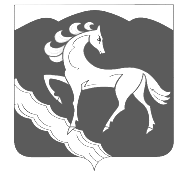 АДМИНИСТРАЦИЯМУНИЦИПАЛЬНОГО ОБРАЗОВАНИЯКУВАНДЫКСКИЙ ГОРОДСКОЙ ОКРУГ ОРЕНБУРГСКОЙ ОБЛАСТИПОСТАНОВЛЕНИЕ21.12.2022                                                                                           № 1629-пОб утверждении административного регламента предоставления муниципальной услуги«Выдача предварительного разрешения органа опеки и попечительства на совершении сделок, затрагивающих имущественные права подопечного»В соответствии с Гражданским кодексом Российской Федерации, Федеральным законом от 24.04.2008 № 48-ФЗ «Об опеке и попечительстве», частью 1 статьи 13 Федерального закона от 27.07.2010 № 210-ФЗ «Об организации предоставления государственных и муниципальных услуг», постановлением администрации муниципального образования Кувандыкский городской округ Оренбургской области от 05.10.2022 № 1213-п «Об утверждении Порядка разработки и утверждения административных регламентов предоставления муниципальных услуг на территории муниципального образования Кувандыкский городской округ Оренбургской области», Уставом муниципального образования Кувандыкский городской округ Оренбургской области:1. Утвердить административный регламент предоставления муниципальной услуги «Выдача предварительного разрешения органа опеки и попечительства на совершении сделок, затрагивающих имущественные права подопечного», согласно приложению к настоящему постановлению.2. Контроль за исполнением настоящего постановления возложить на начальника управления образования администрации муниципального образования Кувандыкский городской округ Оренбургской области А.Н.Самойлова.3. Постановление подлежит включению в областной регистр муниципальных нормативных правовых актов. 4. Постановление вступает в силу после  его официального опубликования.Глава Кувандыкского городского округа                                         В.Д. ПауковАдминистративный регламент предоставления муниципального услуги«Выдача предварительного разрешения органа опеки и попечительства на совершение сделок, затрагивающих имущественные права подопечного»I. Общие положенияПредмет регулирования административного регламента1. Административный регламент предоставления муниципальной услуги «Выдача предварительного разрешения органа опеки и попечительства на совершение сделок, затрагивающих имущественные права подопечного» (далее – муниципальная услуга) устанавливает порядок предоставления услуги и стандарт предоставления услуги, в том числе сроки и последовательность административных процедур по предоставлению услуги по запросу физического или юридического лица либо их уполномоченных представителей (далее – заявитель) в пределах полномочий, установленных нормативными правовыми актами Российской  Федерации,  в соответствии  с  требованиями Федерального закона от 27.07.2010 № 210-ФЗ «Об организации предоставления государственных и муниципальных услуг» (далее – Федеральный закон № 210-ФЗ).Круг заявителей2. Заявителями на предоставление муниципальной услуги являются законные представители несовершеннолетних: родители, приемные родители, усыновители, опекуны, попечители, зарегистрированные и проживающие на территории муниципального образования Кувандыкский городской округ Оренбургской области, организации для детей-сирот и детей, оставшихся без попечения родителей (далее – заявители).Требование предоставления заявителю муниципальной услуги в соответствии с вариантом предоставления муниципальной услуги, соответствующим признакам заявителя, определенным в результате анкетирования, проводимого органом, предоставляющим услугу (далее - профилирование), а также результата, за предоставлением которого обратился заявитель3. Информация по вопросам предоставления муниципальной услуги , сведений о ходе предоставления муниципальной услуги может быть получена на официальном сайте управления образования администрации муниципального образования Кувандыкский городской округ Оренбургской области, в Реестре государственных (муниципальных) услуг (функций) Оренбургской области (далее – Реестр), в электронной форме через Единый портал государственных и муниципальных услуг (функций) www.gosuslugi.ru (далее – Портал), Портал государственных и муниципальных услуг (функций) Оренбургской области http://www.orenburg-gov.ru (далее – единый, региональный портал), на официальном сайте администрации  муниципального образования Кувандыкский городской округ Оренбургской области; ответов на письменные обращения, на телефонные обращения по телефону.4. Консультирование заинтересованных лиц по порядку предоставления муниципальной услуги осуществляется специалистами органа опеки и попечительства:в письменной форме на основании письменного обращения, в том числе по электронной почте;по телефону;на личном приеме.Специалисты органа опеки и попечительства осуществляют консультирование по следующим вопросам:1) перечень документов, необходимых для предоставления муниципальной услуги, комплектность (достаточность) представленных документов;2) размер государственной пошлины за предоставление муниципальной услуги;3) права заявителей и обязанности органов местного самоуправления, организаций, участвующих в предоставлении муниципальной услуги;4) порядок и способы получения заявителем информации по вопросам предоставления муниципальной услуги;5) график (режим) работы органов местного самоуправления, график (режим) приема заявлений о предоставлении муниципальной услуги;6) место расположения и график работы кабинетов приема, выдачи документов, кабинетов консультирования заявителей;7) время ожидания в очереди на прием документов и получение результата муниципальной услуги;8) сроки предоставления муниципальной услуги;9) порядок обжалования действий (бездействия) и решений, осуществляемых и принимаемых в ходе предоставления муниципальной услуги.5. Профилирование заявителей, обратившихся за предоставлением муниципальной услуги, не требуется.II. Стандарт предоставления муниципальной услугиНаименование муниципальной услуги6. Наименование муниципальной услуги: «Выдача предварительного разрешения органа опеки и попечительства на совершение сделок, затрагивающих имущественные права подопечного».7. Муниципальная услуга носит заявительный порядок обращения.Наименование органа, предоставляющегомуниципальную услугу8. Муниципальная услуга предоставляется администрацией муниципального образования Кувандыкский городской округ Оренбургской области, в лице управления образования администрации муниципального образования Кувандыкский городской округ Оренбургской области (далее — орган опеки и попечительства).Ответственными за предоставление услуги являются специалисты опеки и попечительства, ответственные за выполнение конкретного административного действия, согласно настоящему административному регламенту.9. Запрещается требовать от заявителя осуществления действий, в том числе согласований, необходимых для получения муниципальной услуги и связанных с обращением в иные государственные органы и организации, за исключением получения услуг, включенных в перечень услуг, которые являются необходимыми и обязательными для предоставления муниципальных услуг, утвержденный в порядке, установленном законодательством Российской Федерации.10. В предоставлении муниципальной услуги участвуют:1) отдел ЗАГС администрации муниципального образования Кувандыкский городской округ Оренбургской области;2) МФЦ (при наличии соглашения о взаимодействии);3) Федеральная служба государственной регистрации, кадастра и картографии (далее - Росреестр), официальный сайт: http://www.rosreestr.ru/.11. Основаниями для отказа в приеме заявления, документов и (или) информации, необходимых для предоставления муниципальной услуги, являются (в случае, если заявление о предоставлении муниципальной услуги подан в МФЦ) (при наличии соглашения о взаимодействии):1) представлен неполный перечень документов, указанных в п. 19 настоящего административного регламента;2) текст заявления и представленных документов не поддается прочтению, представленные документы содержат подчистки и исправления текста;3) представленные документы утратили силу на момент обращения за муниципальной услугой;4) не указаны фамилия, имя, отчество, адрес заявителя (его представителя), почтовый адрес, по которому должен быть направлен ответ заявителю;5) в заявлении содержатся нецензурные либо оскорбительные выражения, угрозы жизни, здоровью, имуществу должностного лица, а также членов его семьи, при этом заявителю сообщается о недопустимости злоупотребления правом;6) вопрос, указанный в заявлении, не относится к порядку предоставления муниципальной услуги.Решение об отказе в приеме заявления, документов и (или) информации подписывается уполномоченным должностным лицом МФЦ и выдается заявителю с указанием причин отказа.Результат предоставления муниципальной услуги12. Результатом предоставления муниципальной услуги является:  - выдача предварительного разрешения органа опеки и попечительства на совершение сделок с имуществом несовершеннолетнего;- отказ в выдаче предварительного разрешения органа опеки и попечительства на совершение сделок с имуществом несовершеннолетнего.13. Заявителю в качестве результата предоставления муниципальной услуги выдается муниципальный правовой акт. Возможность его получения обеспечивается по выбору Заявителя в форме:а) электронного документа, подписанного уполномоченным должностным лицом с использованием усиленной квалифицированной электронной подписи;б) документа на бумажном носителе.Дубликат документа по результатам рассмотрения муниципальной услуги не предусмотрен.14. Реестровая модель учета результатов предоставления муниципальной услуги не предусмотрена.15. Результат предоставления муниципальной услуги отображается у заявителя в личном кабинете на Портале, при подаче заявления через Портал, в форме электронного документа.Срок предоставления муниципальной услуги16. Срок предоставления муниципальной услуги, в том числе с учетом необходимости обращения в организации, участвующие в предоставлении муниципальной услуги, составляет не более 15 дней со дня регистрации заявления в органе опеки и попечительства.В случае представления заявления о предоставлении муниципальной услуги через МФЦ срок принятия решения исчисляется со дня передачи МФЦ такого заявления в орган опеки и попечительства.Правовые основания для предоставления муниципальной услуги17. Перечень нормативных правовых актов, регулирующих предоставление муниципальной услуги (с указанием их реквизитов и источников официального опубликования) , информация о порядке досудебного обжалования решений и действий (бездействий) органа, предоставляющего муниципальную услугу размещены на официальном сайте органа опеки и попечительства в информационно-телекоммуникационной сети «Интернет», а также на Портале.Исчерпывающий перечень документов, необходимыхдля предоставления муниципальной услуги18. Муниципальная услуга предоставляется администрацией муниципального образования Кувандыкский городской округ Оренбургской области, в лице управления образования администрации муниципального образования Кувандыкский городской округ Оренбургской области (далее — орган опеки и попечительства).Исчерпывающий перечень документов, необходимых для предоставления муниципальной услуги, подлежащих представлению заявителем (представителем), содержит заявление родителей (законных представителей) несовершеннолетнего (подопечного) по одной из форм согласно приложениям № 1 — 12.2 к Административному регламенту.В заявлении также указывается один из следующих способов предоставления результатов предоставления муниципальной услуги:в виде бумажного документа, который заявитель (представитель) получает непосредственно при личном обращении в орган опеки и попечительства;в виде бумажного документа, который заявитель (представитель) получает непосредственно при личном обращении в МФЦ в случае, если заявление было подано МФЦ ( при наличии соглашения о взаимодействии);в виде бумажного документа, который направляется заявителю (представителю) посредством почтового отправления.В случае достижения возраста 14 лет несовершеннолетний подает заявление с приложением следующих документов:документ, удостоверяющий личность несовершеннолетнего (подопечного);свидетельство о рождении несовершеннолетнего, выданное компетентными органами иностранного государства, и его нотариально удостоверенный перевод на русский язык;документы, удостоверяющие личность родителей (законных представителей) несовершеннолетнего (подопечного);копия документа, удостоверяющего личность и полномочия представителя (в случае обращения за получением муниципальной услуги представителя);решение суда об усыновлении (удочерении) либо свидетельство об усыновлении (удочерении), выданное органами записи актов гражданского состояния или консульскими учреждениями Российской Федерации (предоставляется лично, если информация об усыновителях отсутствует в документах (сведениях) о рождении ребенка);документы, подтверждающие отсутствие одного из родителей несовершеннолетнего:- копия решения суда о лишении (ограничении) одного из родителей родительских прав, о признании родителя недееспособным (ограниченно дееспособным), безвестно отсутствующим, об исключении сведений об одном из родителей из актовой записи о рождении, об установлении факта отсутствия родительского попечения (предоставляются лично в случае отсутствия соответствующих сведений в распоряжении органа власти или в случае, если указанные сведения находятся в распоряжении органа власти другого субъекта Российской Федерации);правоустанавливающие документы, подтверждающие возникновение (наличие) права собственности несовершеннолетнего (подопечного) на отчуждаемое или приобретаемое имущество, содержащие его описание, с которым (в отношении которого) предполагается совершить сделку (договор купли-продажи, договор мены, договор дарения, договор передачи жилого помещения в собственность, договор долевого участия в строительстве, договор о предоставлении земельного участка, свидетельство о праве на наследство (в случае, если права не зарегистрированы в Едином государственном реестре прав на недвижимое имущество и сделок с ним), паспорт технического средства, свидетельство о регистрации транспортного средства (в случае если совершается сделка по продаже транспортного средства, принадлежащего несовершеннолетнему (подопечному)); на иное движимое имущество (деньги, ценные бумаги);заключение или иной документ, содержащий сведения о рыночной стоимости имущества (прав) несовершеннолетнего (подопечного), с которым (которыми) предполагается совершить сделку, а также имущества (прав), приобретаемых несовершеннолетним (подопечным) по условиям сделки (сделок) (предоставляется при отсутствии данных сведений в иных представленных заявителем (заявителями) документов);копии документов, подтверждающих наличие права собственности у правообладателя данного имущества (прав), если права не зарегистрированы в Едином государственном реестре недвижимости (в случае если по условиям сделки (сделок) планируется приобретение несовершеннолетним (подопечным) имущества (прав));копии документов, содержащих описание имущества (прав) несовершеннолетнего (подопечного), с которыми предполагается совершить сделку, а также документов, содержащих описание имущества (прав), приобретаемого (приобретаемых) несовершеннолетним (подопечным), по условиям сделки (сделок), выписки из финансовых лицевых счетов жилой площади, паспорт технического средства, свидетельство о регистрации транспортного средства, документы на транспортное средство и его составные части, в том числе документы, необходимые для осуществления государственной регистрации транспортных средств (в случае если совершается сделка по продаже транспортного средства, принадлежащего несовершеннолетнему (подопечному)), выписка со счета, открытого на имя несовершеннолетнего (подопечного), договор банковского вклада);копии документов, на основании которых планируется ограничение прав и (или) обременение имущества несовершеннолетнего (подопечного), если по условиям сделки (сделок) планируется ограничение прав и (или) обременение имущества несовершеннолетнего (подопечного);документы, подтверждающие необходимость совершения сделки по отчуждению недвижимого имущества в интересах несовершеннолетнего (подопечного), при обращении за разрешением на совершение сделки (сделок) по отчуждению недвижимого имущества, принадлежащего несовершеннолетнему (подопечному), по договору купли-продажи, ренты либо в связи с принудительным взысканием по основаниям и в порядке, которые установлены федеральным законодательством, в том числе при обращении взыскания на предмет залога;предварительный договор (проект договора) на отчуждение и (или) приобретение имущества, о сдаче внаем, в аренду, в безвозмездное пользование или в залог;учредительные документы юридического лица, паспорт гражданина, с которым заключается договор найма жилого помещения, принадлежащего несовершеннолетнему (подопечному);оригинал справки с лицевым счетом, открытым на имя несовершеннолетнего (подопечного) в кредитной организации, в случае необходимости зачисления денежных средств на счет несовершеннолетнего (подопечного).19. При обращении за разрешением на совершение сделки (сделок) по отчуждению иного имущества, принадлежащего несовершеннолетнему (подопечному), раздела его имущества или выдела из него долей и на совершение других сделок, влекущих за собой уменьшение стоимости имущества несовершеннолетнего (подопечного), наряду с документами, предусмотренными пунктом 19 настоящего административного регламента, предоставляются имеющиеся в наличии документы, подтверждающие соблюдение интересов несовершеннолетнего (подопечного) при совершении сделки.Письменный отказ собственников долей от преимущественного права покупки (при совершении сделки с недвижимым имуществом несовершеннолетнего (подопечного)).При обращении за разрешением на совершение сделки (сделок) по отчуждению недвижимого имущества, принадлежащего несовершеннолетнему (подопечному), наряду с документами, предусмотренными пунктом 19 настоящего административного регламента, предоставляется справка о проживающих (зарегистрированных) в отчуждаемом жилом помещении гражданах (представляется лично в случае отсутствия соответствующих сведений в распоряжении органа власти или организации, а также при невозможности получения в электронной форме посредством межведомственного запроса).20. В случае непосредственного обращения заявителя в орган опеки и попечительства документы, указанные в пункте 19 настоящего административного регламента, не заверенные в установленном законодательством порядке, представляются в копиях с предъявлением оригиналов.В случае представления заверенных в установленном законодательствам порядке копий документов, перечисленных в пункте 19 настоящего административного регламента, предъявление оригиналов не требуется.В случае если заявителем не были представлены копии документов, перечисленные в пункте 19 настоящего административного регламента, должностное лицо органа опеки и попечительства готовит их копии самостоятельно (при наличии представленных заявителем подлинников этих документов).Оригиналы документов, копии которых направлены почтовым отправлением или посредством ПГУ, предъявляются заявителем в орган опеки и попечительства при совместном рассмотрении документов и сведений с заявителем и его законными представителями.В заявлении указывается перечень всех предоставляемых документов.21. Для предоставления муниципальной услуги заявитель (представитель) вправе представить по собственной инициативе - при условии наличия таких сведений в распоряжении органа опеки и попечительства или при возможности получения таких сведений посредством межведомственного взаимодействия с момента технической реализации (если в настоящий момент данная возможность технически не реализована):сведения о регистрации несовершеннолетнего (подопечного) по месту жительства (по месту пребывания);акт органа опеки и попечительства о назначении опекуна (попечителя) - в случае обращения за получением муниципальной услуги опекунами (попечителями) подопечного;сведения о государственной регистрации рождения, содержащиеся в Едином государственном реестре записей актов гражданского состояния;решение суда о признании гражданина недееспособным или ограниченно недееспособным, вступившее в законную силу (копия, заверенная в установленном порядке);сведения о государственной регистрации смерти, содержащиеся в Едином государственном реестре записей актов гражданского состояния;копия свидетельства о смерти второго родителя (в случае, если регистрация акта гражданского состояния произведена органами ЗАГС иных субъектов Российской Федерации либо компетентными органами на территории иностранного государства);сведения о государственной регистрации заключения брака, содержащиеся в Едином государственном реестре записей актов гражданского состояния;сведения о государственной регистрации расторжения брака, содержащиеся в Едином государственном реестре записей актов гражданского состояния;сведения о государственной регистрации перемены имени, содержащиеся в Едином государственном реестре записей актов гражданского состояния (в случае, если фамилия родителя не совпадает с фамилией несовершеннолетнего (подопечного), указанной в свидетельстве о рождении ребенка);копии правоустанавливающих документов, подтверждающих возникновение (наличие) права собственности несовершеннолетнего (подопечного) на имущество, с которым (в отношении которого) предполагается совершить сделку, в том числе выписка из Единого государственного реестра недвижимости о правах отдельного лица на имевшиеся (имеющиеся) у него объекты недвижимости, сведения из государственного реестра транспортных средств;сведения о регистрации по месту жительства и месту пребывания гражданина в отчуждаемом жилом помещении;документы, подтверждающие отсутствие одного из родителей несовершеннолетнего:- копия справки о рождении формы № 2 отдела записи актов гражданского состояния о внесении сведений об отце несовершеннолетнего на основании заявления матери, согласно приложению № 1 к Приказу Министерства юстиции Российской Федерации от 1 октября 2018 года № 200 "Об утверждении форм справок и иных документов, подтверждающих наличие или отсутствие фактов государственной регистрации актов гражданского состояния, и Правил заполнения форм справок и иных документов, подтверждающих наличие или отсутствие фактов государственной регистрации актов гражданского состояния";- сведения о государственной регистрации смерти, содержащиеся в Едином государственном реестре записей актов гражданского состояния;- копия решения суда, вступившего в законную силу, о лишении (ограничении) родительских прав, о признании родителя недееспособным (ограниченно дееспособным), безвестно отсутствующим, об исключении сведений об одном из родителей из актовой записи о рождении, об отмене усыновления (удочерения), об установлении факта отсутствия родительского попечения;- сведения о нахождении в розыске;- сведения о нахождении в исправительном учреждении.В случае если заявитель (представитель) не представил вышеуказанные документы по собственной инициативе, орган опеки и попечительства запрашивает и получает их от соответствующих ведомств посредством межведомственного запроса, в том числе в электронной форме с использованием единой системы межведомственного электронного взаимодействия и подключаемых к ней региональных систем межведомственного электронного взаимодействия.22. За предоставление недостоверных или искаженных сведений, повлекших за собой неправомерное предоставление муниципальной услуги, заявитель несет ответственность в соответствии с законодательством Российской Федерации.Заявитель вправе дополнительно предоставить иные документы, подтверждающие соблюдение прав и законных интересов несовершеннолетнего, в результате совершения сделки с его имуществом.23. Заявитель вправе представить документы следующими способами:По выбору заявителя заявление представляется в орган опеки и попечительства посредством личного обращения заявителя в орган опеки и попечительства, а также в МФЦ (при наличии соглашения о взаимодействии) , направления по почте либо в форме электронного документа путем информационно-телекоммуникационных сетей общего пользования, в том числе сети "Интернет" (далее - в электронной форме) через официальный сайт орган опеки и попечительства, посредством единого http://www.gosuslugi.ru, регионального http://www.orenburg-gov.ru порталов.Прием заявления для предоставления муниципальной услуги осуществляется должностным лицом органа опеки и попечительства, ответственным за прием и регистрацию документов, в соответствии с графиком работы органа опеки и попечительства.Факт подтверждения направления заявления по почте лежит на заявителе.В случае направления заявления в электронной форме через единый, региональный порталы заявление должно быть заполнено в электронной форме согласно представленной на едином, региональном порталах электронной форме.24. Запрещается требовать от заявителя:- представления документов и информации или осуществления действий, не предусмотренных нормативными правовыми актами, регулирующими отношения, возникающие в связи с предоставлением муниципальной услуги;- представления документов и информации, которые в соответствии с нормативными правовыми актами Российской Федерации, нормативными правовыми актами Оренбургской области и муниципальными правовыми актами находятся в распоряжении органов опеки и попечительства,  государственных органов, органов местного самоуправления либо подведомственных органам местного самоуправления организаций, за исключением документов, указанных в части 6 статьи 7 Федерального закона № 210-ФЗ;- представления документов и информации, отсутствие и (или) недостоверность которых не указывались при первоначальном отказе в приеме документов, необходимых для предоставления муниципальной услуги, либо в предоставлении муниципальной услуги, за исключением случаев, предусмотренных пунктом 4 части 1 статьи 7 Федерального закона № 210-ФЗ.25. Заявитель вправе представить документы следующими способами:1) посредством личного обращения;2) в электронном виде;Документы в электронной форме, включая сформированный в электронной форме запрос, представляются заявителем с использованием Портала.Исчерпывающий переченьоснований для отказа в приеме документов,необходимых для предоставления муниципальной услуги26. Основанием для отказа в приеме документов для предоставления муниципальной услуги является: 1)	представлен неполный перечень документов, указанных в пункте 19 Административного регламента;2)	текст заявления и представленных документов не поддается прочтению, в том числе при представлении документов в электронном виде:- электронные документы представлены в форматах, не предусмотренных настоящим Административным регламентом;- нарушены требования к сканированию представляемых документов, предусмотренные настоящим Административным регламентом;3) представленные документы содержат подчистки и исправления текста;4)	не указаны фамилия, имя, отчество, адрес заявителя (его представителя), почтовый адрес, по которому должен быть направлен ответ заявителю;5)	в заявлении содержатся нецензурные либо оскорбительные выражения, угрозы жизни, здоровью, имуществу должностного лица, а также членов его семьи, при этом заявителю сообщается о недопустимости злоупотребления правом;6)	вопрос, указанный в заявлении, не относится к порядку предоставления муниципальной услуги.27. Решение об отказе в приеме документов подписывается уполномоченным должностным лицом и выдается заявителю с указанием причин отказа.В случае принятия решения об отказе в приеме документов, необходимых для предоставления муниципальной услуги, специалист органа опеки и попечительства, письменно уведомляет заявителя с объяснением причин отказа.Решение об отказе в приеме документов по заявлению, поданному в электронной форме через Портал, подписывается уполномоченным должностным лицом с использованием квалифицированной ЭП и направляется заявителю через Портал не позднее следующего рабочего дня с даты принятия решения об отказе в приеме документов.Исчерпывающий переченьоснований для приостановления или отказав предоставлении муниципальной услуги28. Основания для приостановления предоставления муниципальной услуги отсутствуют.29. Основаниями для отказа в предоставлении муниципальной услуги являются:- несоответствие статуса заявителя ни одной из указанных в пункте 2 настоящего административного регламента категорий;- непредставление (предоставление не в полном объеме) заявителем документов, указанных в пункте 19 настоящего административного регламента;- в письменном обращении содержатся нецензурные либо оскорбительные выражения, угрозы жизни, здоровью и имуществу должностного лица, а также членов его семьи;- текст письменного обращения не поддается прочтению, о чем сообщается заявителю, направившему обращение, если его фамилия и почтовый адрес поддаются прочтению в течение 7 рабочих дней с момента поступления обращения (регистрации) в орган опеки и попечительства;- запрашиваемая информация содержит персональные данные других граждан;- нецензурное либо оскорбительное обращение с должностным лицом органа опеки и попечительства, угрозы жизни и здоровью и имуществу должностного лица, а также членов его семьи;- в случае предоставления недостоверной информации или искаженных сведений.30. В случае принятия решения об отказе в предоставлении муниципальной услуги должностное лицо органа опеки и попечительства, ответственное за предоставление муниципальной услуги, письменно уведомляет заявителя с объяснением причин отказа.31. В случае, если причины, по которым было принято решение об отказе в предоставлении муниципальной услуги, в последующем были устранены, заявитель вправе вновь обратиться за предоставлением муниципальной услуги.Размер платы, взимаемой с заявителя при предоставлениимуниципальной услуги и способы ее взимания32. За предоставление муниципальной услуги взимание с заявителя государственной пошлины или иной платы не предусмотрено.Максимальный срок ожидания в очереди при подаче заявленияо предоставлении муниципальной услугии при получении результата предоставления муниципальной услуги 33. Максимальный срок ожидания в очереди при подаче заявления о предоставлении муниципальной услуги путем личного обращения не должен превышать 15 минут.Срок регистрации заявления заявителя о предоставлении муниципальной услуги 34. Заявление и другие документы для получения муниципальной услуги, поступившие от заявителя в орган опеки и попечительства, регистрируются в течение 1 рабочего дня с даты их поступления, без предварительной записи в порядке очередности.35. Регистрация заявления и документов (сведений), необходимых для предоставления муниципальной услуги, направленных по почте, в электронной форме с использованием информационно-телекоммуникационных технологий сети «Интернет», в том числе с использованием Единого и (или) Регионального порталов, осуществляется должностным лицом органа опеки и попечительства в день поступления указанного заявления и документов.Регистрация заявления и документов (сведений), необходимых для предоставления муниципальной услуги, направленных по почте, в электронной форме с использованием информационно-телекоммуникационных технологий сети «Интернет», в том числе с использованием Единого и (или) Регионального порталов, поступивших в орган опеки и попечительства:- в выходной, нерабочий праздничный день или после окончания рабочего дня, осуществляется в первый, следующий за ним, рабочий день;- после 16:00 осуществляется следующим рабочим днем.Заявителям обеспечивается возможность выбора способа подачи заявления: при личном обращении, почтовой связью или в электронной форме с использованием информационно-телекоммуникационных технологий сети «Интернет», в том числе с использованием Единого и (или) Регионального порталов.36. Датой предоставления заявления является:- в случае личного обращения – день поступления заявления должностному лицу органа опеки и попечительства, ответственному за прием и регистрацию документов;- в случае поступления заявления по почте – дата отправления письма, указанная на почтовом штемпеле;- в случае поступления заявления в электронной форме – дата поступления заявления, указанная на региональном портале http://www.orenburg-gov.ru или едином портале http://www.gosuslugi.ru и подтвержденная ответным сообщением.37. Срок регистрации заявления и документов о предоставлении муниципальной услуги, представленных заявителем, не может превышать пятнадцати минут.38. Прием заявителей при предоставлении муниципальной услуги осуществляется согласно режиму работы органа опеки и попечительства ежедневно (с понедельника по пятницу), кроме выходных и праздничных дней.Требования к помещениям, в которых предоставляетсямуниципальная услуга39. Прием заявителей осуществляется в специально выделенном для этих целей помещении органа опеки и попечительства или отведенных для этого кабинетах.Помещения, в которых осуществляется прием заявителей, должны находиться в зоне пешеходной доступности к основным транспортным магистралям.40. Помещения для приема заявителей должны быть оборудованы табличками с указанием номера кабинета, фамилии, имени, отчества и должности лица, осуществляющего предоставление муниципальной услуги, режима работы.41. Для ожидания заявителями приема, заполнения необходимых для получения муниципальной услуги документов должны иметься места, оборудованные стульями, столами (стойками).42. Места для заполнения документов обеспечиваются образцами заполнения документов, бланками документов и канцелярскими принадлежностями (писчая бумага, ручка).43. Места предоставления муниципальной услуги должны быть:- оборудованы системами кондиционирования (охлаждения и нагревания) воздуха, средствами пожаротушения и оповещения о возникновении чрезвычайной ситуации;- обеспечены доступными местами общественного пользования (туалеты) и хранения верхней одежды заявителей.44. Требования к условиям доступности при предоставлении муниципальной услуги для инвалидов обеспечиваются в соответствии с законодательством Российской Федерации и законодательством Оренбургской области, в том числе:1) условия для беспрепятственного доступа (вход оборудуется специальным пандусом, передвижение по помещению должно обеспечивать беспрепятственное перемещение и разворот специальных средств для передвижения (кресел-колясок), оборудуются места общественного пользования) к средствам связи и информации;2) сопровождение инвалидов, имеющих стойкие расстройства функции зрения и самостоятельного передвижения, и оказание им помощи;3) надлежащее размещение оборудования и носителей информации, необходимых для обеспечения беспрепятственного доступа инвалидов к муниципальной услуге с учетом ограничений их жизнедеятельности;4) дублирование необходимой для инвалидов звуковой и зрительной информации, а также надписей, знаков и иной текстовой и графической информации знаками, выполненными рельефно-точечным шрифтом Брайля, допуск сурдопереводчика и тифлосурдопереводчика;5) допуск собаки-проводника при наличии документа, подтверждающего ее специальное обучение и выдаваемого по форме и в порядке, которые определяются федеральным органом исполнительной власти, осуществляющим функции по выработке и реализации государственной политики и нормативно-правовому регулированию в сфере социальной защиты населения;6) оказание специалистами, предоставляющими муниципальную услугу, помощи инвалидам в преодолении барьеров, мешающих получению ими услуг наравне с другими лицами.Показатели доступности и качества муниципальной услуги45. Показателями доступности предоставления муниципальной услуги являются:1) открытость, полнота и достоверность информации о порядке предоставления муниципальной услуги, в том числе в электронной форме, в сети Интернет, на Портале;2) соблюдение стандарта предоставления муниципальной услуги;3) предоставление возможности подачи заявления о предоставлении муниципальной услуги через Портал;4) предоставление возможности получения информации о ходе предоставления муниципальной услуги, в том числе через Портал, а также предоставления результата услуги в личный кабинет заявителя (при заполнении заявления через Портал).5) возможность получения муниципальной услуги в многофункциональном центре предоставления государственных и муниципальных услуг;46. Показателями качества предоставления муниципальной услуги являются:1) отсутствие очередей при приеме (выдаче) документов;2) отсутствие нарушений сроков предоставления муниципальной услуги;3) отсутствие обоснованных жалоб со стороны заявителей по результатам предоставления муниципальной услуги;4) компетентность уполномоченных должностных лиц органа опеки и попечительства, участвующих в предоставлении муниципальной услуги, наличие у них профессиональных знаний и навыков для выполнения административных действий, предусмотренных Административным регламентом.47. Количество взаимодействий заявителя с уполномоченными должностными лицами органа опеки и попечительства при предоставлении муниципальной услуги – 2, их общая продолжительность – 30 минут:- при личном обращении заявителя с заявлением о предоставлении муниципальной услуги;- при личном получении заявителем результата предоставления муниципальной услуги.48. Информирование о предоставлении муниципальной услуги осуществляется:1) непосредственно при личном приеме заявителя в органе опеки и попечительстве или МФЦ (при наличии соглашения о взаимодействии);2) по телефону;3) письменно, в том числе посредством электронной почты, почтовой связи общего пользования;4) посредством размещения в открытой и доступной форме информации в информационно-телекоммуникационной сети «Интернет»:на Порталах;на официальном сайте Управления образования;5) посредством размещения информации на информационных стендах органа опеки и попечительства49. Информирование осуществляется по вопросам, касающимся:- способов подачи заявления о предоставлении муниципальной услуги;- адреса органа опеки и попечительства или МФЦ, обращаться в которые необходимо для предоставления муниципальной услуги;- справочной информации о работе органа опеки и попечительства и МФЦ;- документов, необходимых для предоставления муниципальной услуги;- порядка и сроков предоставления муниципальной услуги;- порядка получения сведений о ходе рассмотрения заявления о предоставлении муниципальной услуги и о результатах предоставления муниципальной услуги;- порядка досудебного (внесудебного) обжалования действий (бездействия) должностных лиц, и принимаемых ими решений при предоставлении муниципальной услуги.Получение информации по вопросам предоставления муниципальной услуги осуществляется бесплатно.50. При устном обращении заявителя (лично или по телефону) должностное лицо, осуществляющий консультирование, подробно и в вежливой (корректной) форме информирует обратившихся по интересующим вопросам.Ответ на телефонный звонок должен начинаться с информации о наименовании органа, в который позвонил заявитель, фамилии, имени, отчества (последнее – при наличии) и должности специалиста, принявшего телефонный звонок.Если должностное лицо не может самостоятельно дать ответ, телефонный звонок должен быть переадресован (переведен) на другое должностное лицо или же обратившемуся лицу должен быть сообщен телефонный номер, по которому можно будет получить необходимую информацию.Если подготовка ответа требует продолжительного времени, он предлагает заявителю один из следующих вариантов дальнейших действий:- изложить обращение в письменной форме и направить по электронной почте в орган опеки и попечительства или посредством почтовой связи;- назначить другое время для консультаций;- прийти лично.Продолжительность информирования по телефону не должна превышать 10 минут.Информирование осуществляется в соответствии с графиком приема граждан.51. Доступ к информации о сроках, порядке предоставления муниципальной услуги и документах, необходимых для предоставления муниципальной услуги, осуществляется без выполнения заявителем каких-либо требований, в том числе без использования программного обеспечения, установка которого на технические средства заявителя требует заключения лицензионного или иного соглашения с правообладателем программного обеспечения, предусматривающего взимание платы, регистрацию или авторизацию заявителя или предоставление им персональных данных.52. В залах ожидания органа опеки и попечительства размещаются нормативные правовые акты, регулирующие порядок предоставления муниципальной услуги, в том числе Административный регламент, которые по требованию заявителя предоставляются ему для ознакомления.Иные требования к предоставлению муниципальной услуги 53. Предоставление муниципальной услуги по экстерриториальному принципу не осуществляется.Услуги, необходимые и обязательные для предоставления муниципальной услуги отсутствуют.54. При направлении документов, необходимых для предоставления муниципальной услуги, может быть использована усиленная квалифицированная электронная подпись.55. Заявители вправе использовать простую электронную цифровую подпись в случае, предусмотренном пунктом 2(1) Правил определения видов электронной подписи, использование которых допускается при обращении за получением государственных и муниципальных услуг, утвержденных постановлением Правительства Российской Федерации от 25.06.2012 № 634 «О видах электронной подписи, использование которых допускается при обращении за получением государственных и муниципальных услуг».56. При направлении заявления и прилагаемых к нему документов в электронной форме через Портал применяется специализированное программное обеспечение, предусматривающее заполнение электронных форм, без необходимости дополнительной подачи запроса заявителя в какой-либо иной форме, а также прикрепление к заявлениям электронных копий документов:1) заявление, направляемое от физического лица, юридического лица  должно быть заполнено по форме, представленной на Портале.Форматно-логическая проверка сформированного в электронной форме запроса заявителя осуществляется после заполнения заявителем каждого из полей электронной формы запроса. При выявлении некорректно заполненного поля электронной формы запроса заявитель уведомляется о характере выявленной ошибки и порядке ее устранения посредством информационного сообщения непосредственно в электронной форме запроса.При формировании запроса заявителя в электронной форме заявителю обеспечиваются:- возможность копирования и сохранения документов, необходимых для предоставления муниципальной услуги;- возможность печати на бумажном носителе копии электронной формы запроса;- сохранение ранее введенных в электронную форму запроса значений в любой момент по желанию заявителя, в том числе при возникновении ошибок ввода и возврате для повторного ввода значений в электронную форму запроса;- заполнение полей электронной формы запроса до начала ввода сведений заявителем с использованием сведений, размещенных в ЕСИА, и сведений, опубликованных на Портале;- возможность вернуться на любой из этапов заполнения электронной формы запроса без потери ранее введенной информации;- возможность доступа заявителя на Портале к ранее поданным им запросам в течение не менее одного года, а также частично сформированных запросов – в течение не менее 3 месяцев;2) при обращении доверенного лица доверенность, подтверждающая правомочие на обращение за получением муниципальной услуги, выданная организацией, удостоверяется квалифицированной ЭП в формате открепленной подписи (файл формата sig), правомочного должностного лица организации, а доверенность, выданная физическим лицом, - квалифицированной ЭП нотариуса. Подача электронных заявлений через Портал доверенным лицом возможна только от имени физического лица. Подача заявлений от имени юридического лица возможна только под учетной записью руководителя организации, имеющего право подписи.Требования к электронным документам, представляемым заявителем для получения услуги:а) прилагаемые к заявлению электронные документы представляются в одном из следующих форматов – pdf, jpg, png.В случае, когда документ состоит из нескольких файлов или документы имеют открепленные ЭП (файл формата sig), их необходимо направлять в виде электронного архива формата zip;б) в целях представления электронных документов сканирование документов на бумажном носителе осуществляется:- непосредственно с оригинала документа в масштабе 1:1 (не допускается сканирование с копий) с разрешением 300 dpi;- в черно-белом режиме при отсутствии в документе графических изображений;- в режиме полной цветопередачи при наличии в документе цветных графических изображений либо цветного текста;- в режиме "оттенки серого" при наличии в документе изображений, отличных от цветного изображения;в) документы в электронном виде могут быть подписаны квалифицированной ЭП;г) наименования электронных документов должны соответствовать наименованиям документов на бумажном носителе.За представление недостоверных или неполных сведений заявитель несет ответственность в соответствии с законодательством Российской Федерации.III. Состав, последовательность и сроки выполненияадминистративных процедур Исчерпывающий перечень административных процедур57. Предоставление муниципальной услуги включает в себя выполнение следующих административных процедур:1) прием заявления и документов, их регистрация;2) проверка полноты и достоверности сведений, содержащихся в документах, представленных заявителем;3) рассмотрение документов;4) принятие решения по результатам рассмотрения документов, представленных для получения муниципальной услуги (об отказе в предоставлении государственной услуги), подготовка ответа;5) выдача результата предоставления муниципальной услуги;6) исправление допущенных опечаток и ошибок в выданных в результате предоставления муниципальной услуги документах.58. При предоставлении муниципальной услуги в электронной форме (при подаче заявления через Портал) заявителю обеспечиваются:- получение информации о порядке и сроках предоставления муниципальной услуги;- формирование заявления для подачи запроса о предоставлении услуги (при наличии технической возможности) (далее – запрос);- прием и регистрация органом опеки и попечительства запроса и иных документов, необходимых для предоставления услуги;- получение сведений о ходе выполнения запроса;- получение результата предоставления услуги;- осуществление оценки качества предоставления услуги;- досудебное (внесудебное) обжалование решений и действий (бездействия) органа опеки и попечительства, предоставляющего муниципальную услугу, многофункционального центра, а также их должностных лиц, муниципальных служащих, работников;- исправление допущенных опечаток и ошибок в выданных в результате предоставления муниципальной услуги документах.59. В случае выявления опечаток и (или) ошибок, допущенных органом опеки и попечительства в документах, выданных в результате предоставления муниципальных услуг, заявитель имеет право обратиться с заявлением об исправлении опечаток и (или) ошибок, допущенных в выданных в результате предоставления муниципальной услуги документах.Орган опеки и попечительства рассматривает заявление и пакет документов, представленные заявителем, и проводит проверку указанных в заявлении сведений. В случае выявления допущенных опечаток и (или) ошибок в выданных в результате предоставления муниципальной услуги документах, должностное лицо органа опеки и попечительства, ответственное за предоставление муниципальной услуги, осуществляет исправление и замену указанных документов.Срок устранения опечаток и ошибок не должен превышать 3 (трех) рабочих дней с даты регистрации заявления о наличии опечаток и (или) ошибок в выданных в результате предоставления муниципальной услуги документах.В случае отсутствия опечаток и (или) ошибок в документах, выданных в результате предоставления муниципальной услуги, должностное лицо органа опеки и попечительства, ответственное за предоставление муниципальной услуги, письменно сообщает заявителю об отсутствии таких опечаток и (или) ошибок.60. При предоставлении муниципальной услуги в электронной форме заявителю направляется уведомление о результатах рассмотрения документов, необходимых для предоставления услуги, содержащее сведения о принятии положительного решения о предоставлении муниципальной услуги и возможности получения результата предоставления муниципальной услуги либо мотивированный отказ в предоставлении муниципальной услуги.Прием заявления и документов, их регистрация61. Основанием для начала административной процедуры является личное обращение заявителя к должностному лицу органа опеки и попечительства с заявлением и комплектом документов, необходимых для предоставления муниципальной услуги, предусмотренных пунктом 19 настоящего административного регламента.62. Должностное лицо, ответственное за прием и регистрацию документов, ставит входящий номер на двух экземплярах заявления, поданного при личном обращении, один из которых отдает заявителю либо ставит входящий номер на заявлении, поступившем по почте.63. Максимальный срок выполнения административной процедуры – 1 рабочий день с момента поступления заявления в орган опеки и попечительства.64. Результатом выполнения административной процедуры являются:1) регистрация органом опеки и попечительства заявления о предоставлении муниципальной услуги;2) выдача (направление) заявителю документа, подтверждающего факт приема заявления о предоставлении муниципальной услуги.65. Формирование заявления в электронном виде.Заявление может быть сформировано в электронном виде на ПорталеФормирование заявления в электронной форме не требует дополнительной подачи заявления на бумажном носителе.66. Вне зависимости от способа подачи заявления заявителю по его запросу предоставлена возможность получения информации о ходе рассмотрения заявления и о результатах предоставления муниципальной услуги на Портале.Для получения услуги на Портале заявитель должен авторизоваться в ЕСИА в роли частного лица (физическое лицо) с подтверждённой учётной записью, выбирать вариант услуги «Подписаться на информирование по заявлениям, поданным на личном приеме», а затем по кнопке «Получить услугу» открыть интерактивную форму заявления, заполнить ее и подать заявление.Проверка полноты и достоверности сведений, содержащихсяв документах, представленных заявителем67. Основанием для осуществления административной процедуры является получение должностным лицом заявления и комплекта документов, представленных заявителем.68. Должностное лицо проверяет наличие всех необходимых документов исходя из соответствующего перечня, установленного пунктом 19 настоящего Административного регламента.Максимальный срок выполнения административной процедуры составляет не более 2 дней.Рассмотрение документов, представленных заявителем,ответов на межведомственные запросы69. Основанием для проведения административной процедуры является получение должностным лицом органа опеки и попечительства заявления о предоставлении муниципальной услуги с прилагаемым пакетом документов и ответов на межведомственные запросы (в случае их направления).70. В ходе рассмотрения указанных документов должностным лицом органа опеки и попечительства осуществляется проверка правильности оформления документов.Максимальный срок выполнения административной процедуры – 5  дней со дня регистрации заявления или получения ответов на межведомственные запросы в случае их направления.71. Результатом выполнения административной процедуры является  принятие решения по данной административной процедуре: наличие или отсутствие документов, необходимых для предоставления муниципальной услуги, которые заявитель вправе предоставить по собственной инициативе.Принятие решения по результатам рассмотрения документов,  предоставленных для получения муниципальной услуги (об отказе в предоставлении муниципальной услуги), подготовка ответа72. Основанием для начала административной процедуры является наличие или отсутствие оснований для отказа в предоставлении  муниципальной услуги, предусмотренных пунктов 30 настоящего административного регламента.73. Результатом предоставления муниципальной услуги является:  - выдача предварительного разрешения органа опеки и попечительства на совершение сделок с имуществом несовершеннолетнего;- отказ в выдаче предварительного разрешения органа опеки и попечительства на совершение сделок с имуществом несовершеннолетнего.74. Должностное лицо органа опеки и попечительства, ответственное за предоставление услуги, рассматривает заявление, определяет информацию, необходимую для подготовки ответа; в случае положительного решения осуществляет подготовку проекта правового акта муниципального образования о выдаче предварительного разрешения и передает его на согласование и подписание.В случае отказа в предоставлении муниципальной услуги должностное лицо органа опеки и попечительства подготавливает ответ, с указанием причин отказа. 75. Срок исполнения данной административной процедуры составляет не более 6 дней.Выдача результата предоставлениямуниципальной услуги76. Основанием для начала исполнения данной административной процедуры является подписание главой муниципального образования Кувандыкский городской округ Оренбургской области документа, вяляющегося результатом предоставления муниципальной услуги.77. Результатом административной процедуры является выдача заявителю результата предоставления муниципальной услуги.78. При предоставлении муниципальной услуги в электронной форме результатом административной процедуры является направление электронного документа в личный кабинет заявителя на Портале. Электронные документы, являющиеся результатом предоставления услуги, готовятся в формате pdf, подписываются открепленной усиленной квалифицированной ЭП уполномоченного должностного лица (файл формата sig). Указанные документы в формате электронного архива zip направляются в личный кабинет заявителя. 79. Ответственное должностное лицо органа опеки и попечительства или работник МФЦ, осуществляющий выдачу документов:а) устанавливает личность заявителя;б) знакомит с перечнем и содержанием выдаваемых документов;в) выдает заявителю результат предоставления муниципальной услуги.80. Срок исполнения данной административной процедуры составляет не более одного дня.IV. Формы контроля за исполнением муниципальной услугиПорядок осуществления текущего контроляза соблюдением и исполнением ответственными должностными лицами положений административного регламента и иных нормативных правовых актов, устанавливающих требования к предоставлению муниципальной услуги, а также принятием ими решений81. Текущий контроль за соблюдением последовательности действий, определенных административными процедурами, и принятием решений осуществляет руководитель органа опеки и попечительства.82. Для текущего контроля используются сведения служебной корреспонденции, устная и письменная информация должностных лиц органа опеки и попечительства.Текущий контроль осуществляется путем проведения проверок:решений о предоставлении (об отказе в предоставлении) муниципальной услуги;выявления и устранения нарушений прав граждан;рассмотрения, принятия решений и подготовки ответов на обращения граждан, содержащие жалобы на решения, действия (бездействие) должностных лиц.Порядок и периодичность осуществления плановыхи внеплановых проверок полноты и качества предоставлениямуниципальной услуги, в том числе порядок и формыконтроля за полнотой и качеством ее предоставления83. Руководитель органа опеки и попечительства (должностное лицо, исполняющее его обязанности) организует и осуществляет контроль за  предоставлением муниципальной услуги.84. Контроль за полнотой и качеством предоставления муниципальной услуги осуществляется в формах:1) проведения плановых и внеплановых проверок;2) рассмотрения жалоб на действия (бездействие) должностного лица органа опеки и попечительства, ответственного за предоставление муниципальной услуги.85. Порядок и периодичность осуществления плановых проверок устанавливается планом работы органа опеки и попечительства. При проверке могут рассматриваться все вопросы, связанные с предоставлением муниципальной услуги (комплексные проверки), или отдельный вопрос, связанный с предоставлением муниципальной услуги (тематические проверки).При плановой проверке полноты и качества предоставления муниципальной услуги контролю подлежат:соблюдение сроков предоставления муниципальной услуги;соблюдение положений настоящего Административного регламента;правильность и обоснованность принятого решения об отказе в предоставлении муниципальной услуги.86. Внеплановые проверки проводятся в связи с проверкой устранения ранее выявленных нарушений Административного регламента, а также в случае получения жалоб заявителей на действия (бездействие) должностных лиц органа опеки и попечительства, ответственного за предоставление муниципальной услуги.Ответственность должностных лиц органаопеки и попечительства за решения и действия (бездействие), принимаемые (осуществляемые) ими в ходе предоставлениямуниципальной услуги87. В случае выявления по результатам проведенных проверок нарушений осуществляется привлечение уполномоченных должностных лиц органа опеки и попечительства к ответственности в соответствии с законодательством Российской Федерации. Персональная ответственность специалистов, должностных лиц закрепляется в их должностных регламентах (инструкциях) в соответствии с требованиями законодательства Российской Федерации.Требования к порядку и формам контроля за предоставлениеммуниципальной услуги, в том числе со стороны граждан,объединений и организаций88. Контроль за предоставлением муниципальной услуги, в том числе со стороны граждан, объединений и организаций, осуществляется посредством открытости деятельности органа опеки и попечительства при предоставлении муниципальной услуги, получения полной, актуальной и достоверной информации о порядке предоставления муниципальной услуги и возможности досудебного рассмотрения обращений (жалоб) в процессе получения муниципальной услуги.Заявители имеют право осуществлять контроль соблюдения положений Административного регламента, сроков исполнения административных процедур в ходе рассмотрения их заявлений путем получения устной информации (по телефону) или письменных, в том числе в электронном виде, ответов на их запросы.V. Досудебный (внесудебный) порядок обжалования решений и действий (бездействия) органа, предоставляющего муниципальную услугу, а также их должностных лиц, муниципальных служащих Информация для заинтересованных лиц об их праве на досудебное (внесудебное) обжалование действий (бездействия) и (или) решений, принятых (осуществленных) в ходе предоставления муниципальной услуги89. В случае если заявитель считает, что в ходе предоставления муниципальной услуги решениями и (или) действиями (бездействием) органов, предоставляющих муниципальные (государственные услуги), или их должностными лицами нарушены его права, он может обжаловать указанное решение и (или) действие (бездействие) в досудебном (внесудебном) порядке в соответствии с законодательством Российской Федерации.Способы подачи заявителями жалобы90. Жалоба подается следующими способами:- в письменной форме на бумажном носителе в Управление образования либо МФЦ;- в электронной форме.Жалоба подается в Управление образования, МФЦ либо в орган, являющийся учредителем МФЦ.Жалобы на решения и (или) действия (бездействия) должностного лица органа опеки и попечительства подаются начальнику управления образования администрации муниципального образования Кувандыкский городской округ Оренбургской области.Жалобы на решения и действия (бездействие) Управления образования рассматриваются непосредственно главой муниципального образования.Жалобы на решения и действия (бездействие) работника МФЦ подаются руководителю этого МФЦ.Жалобы на решения и действия (бездействие) МФЦ подаются учредителю МФЦ.91. Жалоба на решения и действия (бездействие) Управления образования, должностного лица органа опеки и попечительства, начальника управления образования может быть направлена по почте, через МФЦ, с использованием информационно-телекоммуникационной сети "Интернет", официального сайта Администрации, Портал, а также может быть принята при личном приеме заявителя. Содержание жалобы92. Жалоба должна содержать:- наименование органа или МФЦ, должностного лица, решения и действия (бездействие) которых обжалуются;- фамилию, имя, отчество (последнее - при наличии), сведения о месте жительства заявителя - физического лица либо наименование, а также номер (номера) контактного телефона, адрес (адреса) электронной почты (при наличии) и почтовый адрес, по которым должен быть направлен ответ заявителю;- сведения об обжалуемых решениях и действиях (бездействии)  должностных лиц;- доводы, на основании которых заявитель не согласен с решением и действием (бездействием)органа опеки и попечительства или МФЦ, должностных лиц. Заявителем могут быть представлены документы (при наличии), подтверждающие доводы заявителя, либо их копии.Информирование заявителей о порядке досудебного (внесудебного) обжалования93. Информирование заявителей о порядке подачи и рассмотрения жалобы обеспечивается посредством размещения информации на стендах в местах предоставления муниципальной услуги, на официальном сайте Администрации и на Портале. Сроки рассмотрения жалобы94. Жалоба подлежит рассмотрению в течение пятнадцати рабочих дней со дня ее регистрации, а в случае обжалования отказа в приеме документов у заявителя либо в исправлении допущенных опечаток и ошибок или в случае обжалования нарушения установленного срока таких исправлений - в течение пяти рабочих дней со дня ее регистрации.Результат рассмотрения жалобы95. По результатам рассмотрения жалобы принимается одно из следующих решений:1) жалоба удовлетворяется, в том числе в форме отмены принятого решения, исправления допущенных опечаток и ошибок в выданных в результате предоставления муниципальной услуги документах, возврата заявителю денежных средств, взимание которых не предусмотрено нормативными правовыми актами Российской Федерации, нормативными правовыми актами Оренбургской области, муниципальными правовыми актами;2) в удовлетворении жалобы отказывается.Перечень нормативных правовых актов, регулирующих порядокдосудебного (внесудебного) обжалования решений и действий(бездействия) органа опеки и попечительства, а также его должностных лиц 96. Перечень нормативных правовых актов, регулирующих порядок досудебного (внесудебного) обжалования решений и действий (бездействия) органа, предоставляющего муниципальную услугу, а также его должностных лиц: - Федеральный закон от 27.07.2010 № 210-ФЗ «Об организации предоставления государственных и муниципальных услуг»;- постановление Правительства Российской Федерации от 16.08.2012 № 840 «О порядке подачи и рассмотрения жалоб на решения и действия (бездействие) федеральных органов исполнительной власти и их должностных лиц, федеральных государственных служащих, должностных лиц государственных внебюджетных фондов Российской Федерации, государственных корпораций, наделенных в соответствии с федеральными законами полномочиями по предоставлению государственных услуг в установленной сфере деятельности, и их должностных лиц, организаций, предусмотренных частью 1.1 статьи 16 Федерального закона «Об организации предоставления государственных и муниципальных услуг», и их работников, а также многофункциональных центров предоставления государственных и муниципальных услуг и их работников».Приложение 1к Административному регламенту                            КУПЛЯ-ПРОДАЖА, МЕНА                    (несовершеннолетний старше 14 лет)                                Руководителю муниципального района                                (городского округа)                                от ________________________________________                                      (фамилия, имя, отчество полностью)                                проживающего по адресу: ___________________                                ___________________________________________                                               (адрес согласно регистрации)                                паспорт серия __________ N ________________                                кем выдан _________________________________                                ___________________________________________                                контактный номер тел. (сот., дом.) ________                                 ЗАЯВЛЕНИЕ    Я, ___________________________________________________________________,                            (Ф.И.О. полностью)Уведомляю ________________________________________________________________,                  название органа опеки и попечительстваисполняющего  государственные полномочия опеке и попечительству, о том, чтонамерен(а) совершить сделку купли-продажи (мены) _____________________________________________________________________________________________________            (доли)              (квартиры, дома, гаража, др.)по адресу ________________________________________________________________,общей площадью ______________, жилой __________, принадлежащей (его) мне направе собственности на основании ________________________________________________________________________________________________ от _______ N _______                (например, договор купли-продажи, дарения,            приватизации, свидетельство о праве на наследство)свидетельство о гос. регистрации права собственности от _______ N ________.    Указать всех собственников других долей:1. ________________ доли принадлежит (Ф.И.О.) _____________________________на основании ______________________________________________________________                (например, договор купли-продажи, дарения,            приватизации, свидетельство о праве на наследство)свидетельство о гос. регистрации права собственности от _______ N ________.2. ________________ доли принадлежит (Ф.И.О.) _____________________________на основании ______________________________________________________________свидетельство о гос. регистрации права собственности от _______ N ________.3. ________________ доли принадлежит (Ф.И.О.) _____________________________на основании ______________________________________________________________свидетельство о гос. регистрации права собственности от _______ N ________.4. ________________ доли принадлежит (Ф.И.О.) _____________________________на основании ______________________________________________________________свидетельство о гос. регистрации права собственности от _______ N ________.___________________________________________________________________________    В настоящее время наша семья намерена продать _________________________                                               (квартиру, дом, гараж и др.)по адресу ________________________________________________________________,в связи с одновременной(ым) _______________________________________________                                   (покупкой, дарением, другое)___________________________________________________________________________                      (квартиры, дома, гаража и др.)общей площадью ____________________, жилой площадью ______________________,по адресу _________________________________________________________________которая(ый) принадлежит (Ф.И.О.) _________________________________________,на основании ______________________________________________________________                (например, договор купли-продажи, дарения,            приватизации, свидетельство о праве на наследство)свидетельство о гос. регистрации права собственности от _______ N ________.___________________________________________________________________________________________________________________________________________________________________________________________________________________________________________________________________________________________________________.в которой(ом) обязуемся, что на момент сделки ________________________________________________________________________________________________________                   (не будет зарегистрировано каких-либо                  граждан/если будут зарегистрированные,                              указать Ф.И.О.)и _____________________ доли, которой(ого)  на   праве собственности  будетпринадлежать мне, другие доли будут оформлены в собственность следующих лиц(указать размер доли и Ф.И.О. собственника): __________________________________________________________________________________________________________________________________________________________________________________________________________________________________________________________________________________________________________________________________________    После совершения сделки вся наша семья будет проживать по адресу:__________________________________________________________________________.    Причина продажи и покупки: _______________________________________________________________________________________________________________________                (улучшение жилищных условий, перемена места         жительства, принудительное обращение взыскания, разъезд)__________________________________________________________________________.             (в случае разъезда указать объекты недвижимости,                   приобретаемые другими собственниками)Сделки  совершаются  мной  добровольно,  без  оказания  давления со стороныдругих лиц.    Характер сделок _______________________________________________________                            (купли-продажи, мены, дарения и др.)а также последствия данных сделок я понимаю, считаю, что сделки совершаютсяк моей выгоде.    Заемные средства на приобретение _______________ _____________________.                      (квартиры, дома, гаража и др.) (не привлекаются/                                                      привлекаются)Залог ___________________________.     (планируется/не планируется.)    Прошу  выдать  предварительное разрешение моему (им) родителю (ям) датьсогласие мне на совершение вышеуказанной(ых) сделки(ок).    Я _____________________________________________________________________                                 (Ф.И.О.)даю  согласие  на  обработку  и  использование  моих  персональных  данных,содержащихся в настоящем заявлении и в представленных мною документах.    Дата ______________________________ Подпись ___________________________Приложение 1.1к Административному регламенту                            КУПЛЯ-ПРОДАЖА, МЕНА                         земельного участка и дома                    (несовершеннолетний старше 14 лет)                                Руководителю муниципального района                                (городского округа)                                от ________________________________________                                      (фамилия, имя, отчество полностью)                                проживающего по адресу: ___________________                                ___________________________________________                                        (адрес согласно регистрации)                                паспорт серия __________ N ________________                                кем выдан _________________________________                                ___________________________________________                                контактный номер тел. (сот., дом.) ________                                 ЗАЯВЛЕНИЕ    Я, ___________________________________________________________________,                            (Ф.И.О. полностью)уведомляю ________________________________________________________________,                  название органа опеки и попечительстваисполняющего  государственные  полномочия по опеке и попечительству, о том,что намерен(а) совершить сделку купли-продажи (мены) _________________________________________________________________________________________________            (доли)             (квартиры, дома, гаража, др.)по адресу ________________________________________________________________,общей площадью ______________, жилой __________, принадлежащей(его)  мне направе собственности на основании ________________________________________________________________________________________________ от _______ N _______(например,  договор  купли-продажи,  дарения, приватизации, свидетельство оправе на наследство)свидетельство о гос. регистрации права собственности от _______ N ________.    Указать всех собственников других долей:1. ________________ доли принадлежит (Ф.И.О.) _____________________________на основании ______________________________________________________________                (например, договор купли-продажи, дарения,            приватизации, свидетельство о праве на наследство)свидетельство о гос. регистрации права собственности от _______ N ________.2. ________________ доли принадлежит (Ф.И.О.) _____________________________на основании ______________________________________________________________свидетельство о гос. регистрации права собственности от _______ N ________.3. ________________ доли принадлежит (Ф.И.О.) _____________________________на основании ______________________________________________________________свидетельство о гос. регистрации права собственности от _______ N ________.4. ________________ доли принадлежит (Ф.И.О.) _____________________________на основании ______________________________________________________________свидетельство о гос. регистрации права собственности от _______ N ________.___________________________________________________________________________    В настоящее время наша семья намерена продать _________________________                                               (квартиру, дом, гараж и др.)по адресу: _______________________________________________________________,в связи с одновременной(ым) __________________ ____________ _______________                          (покупкой, дарением) (размер доли) (земельного                                                                участка)общей площадью ______________, по адресу: ____________________________________________________________________________________________________________и _______ _______________________ по адресу: ______________________________  (доли)  (жилого дома, квартиры)___________________________________________________________________________в которой(ом) обязуемся, что на момент сделки ________________________________________________________________________________________________________                   (не будет зарегистрировано каких-либо                  граждан/если будут зарегистрированные,                              указать Ф.И.О.)который(ые) принадлежит (Ф.И.О.) _________________________________________,на основании _________________________________________________________________________________________________________________________________________                (например, договор купли-продажи, дарения,            приватизации, свидетельство о праве на наследство)свидетельство о гос. регистрации права собственности от _______ N ___________________________________________________________________________________.и ________ доли зем. уч. и _________ жил. дома на праве собственности будутпринадлежать мне.    Другие доли будут принадлежать:1. _____ доли зем. уч. и ____ доли жил. дома ______________________________                                             (Ф.И.О. полностью)2. _____ доли зем. уч. и ____ доли жил. дома ______________________________                                             (Ф.И.О. полностью)3. _____ доли зем. уч. и ____ доли жил. дома ______________________________После   совершения  сделки  вся  наша  семья  будет  проживать  по  адресу:__________________________________________________________________________.    Причина продажи и покупки: _______________________________________________________________________________________________________________________                (улучшение жилищных условий, перемена места         жительства, принудительное обращение взыскания, разъезд)__________________________________________________________________________.             (в случае разъезда указать объекты недвижимости,                   приобретаемые другими собственниками)Сделки  совершаются  мной  добровольно,  без  оказания  давления со стороныдругих лиц.Характер сделок ___________________________________________________________                   (купли-продажи, мены, дарения и др.)а также последствия данных сделок я понимаю, считаю, что сделки совершаютсяк моей выгоде.Заемные средства на приобретение _________________ _______________________.                               (зем. уч., квартиры,   (не привлекаются/                                    дома и др.)          привлекаются)Залог _____________________________.      (планируется/не планируется.)Прошу  выдать  предварительное  разрешение   моему(им)   родителю(ям)  датьсогласие мне на совершение вышеуказанной(ых) сделки(ок).Я, _______________________________________________________________________,                                 (Ф.И.О.)даю  согласие  на  обработку  и  использование  моих  персональных  данных,содержащихся в настоящем заявлении и в представленных мною документах.    Дата ______________________________ Подпись ___________________________Приложение 1.2к Административному регламенту                         УСТУПКА ПРАВА ТРЕБОВАНИЯ,                      УЧАСТИЕ В ДОЛЕВОМ СТРОИТЕЛЬСТВЕ                  (для несовершеннолетнего старше 14 лет)                                Руководителю муниципального района                                (городского округа)                                от ________________________________________                                      (фамилия, имя, отчество полностью)                                проживающего по адресу: ___________________                                ___________________________________________                                        (адрес согласно регистрации)                                паспорт серия __________ N ________________                                кем выдан _________________________________                                ___________________________________________                                контактный номер тел. (сот., дом.) ________                                 ЗАЯВЛЕНИЕ    Я, ___________________________________________________________________,                            (Ф.И.О. полностью)уведомляю ________________________________________________________________,                  название органа опеки и попечительстваисполняющего  государственные  полномочия по опеке и попечительству, о том,что намерен(а) совершить сделку купли-продажи ________________ _________ поадресу ____________________________________________________________________                (доли)    (квартиры, дома, др.)___________________________________________________________________________общей площадью ________, жилой площадью _________,  которая(ый) принадлежитмне на праве собственности на основании _________________________________________________________________________________________ от _______ N _______(например,  договор  купли-продажи,  дарения,  приватизации,  свидетельствоо праве на наследство)свидетельство о гос. регистрации права собственности от _______ N ___________________________________________________________________________________.    Указать всех собственников других долей:1. ________________ доли принадлежит ______________________________________                                                (Ф.И.О. полностью)на основании ______________________________________________________________свидетельство о гос. регистрации права собственности от _______ N ___________________________________________________________________________________.2. ________________ доли принадлежит ______________________________________на основании ______________________________________________________________свидетельство о гос. регистрации права собственности от _______ N ___________________________________________________________________________________.3. ________________ доли принадлежит ______________________________________на основании ______________________________________________________________свидетельство о гос. регистрации права собственности от _______ N ___________________________________________________________________________________.4. ________________ доли принадлежит ______________________________________на основании ______________________________________________________________свидетельство о гос. регистрации права собственности от _______ N ___________________________________________________________________________________.___________________________________________________________________________    В настоящее время наша семья намерена продать _________________________                                                    (квартиру, дом, др.)по адресу ________________________________________________________________,в связи с одновременным заключением договора ______________________________                 (уступки права требования/участия в долевом строительстве)между _______________________________________________________________________________________________________________________________________________,согласно,   которому   я  приобрету  право  требования  на  квартиру  общейпроектной площадью ___________по строительному адресу _____________________________________________________________________________________________________________________________.___________________________________________ в размере ________________ доли    Другие стороны договора приобретут право требования на:1. ________________ доли __________________________________________________                                  (Ф.И.О. полностью)2. ________________ доли __________________________________________________3. ________________ доли __________________________________________________4. ________________ доли __________________________________________________До  завершения  строительства  __________________________  наша семья будет                            (дата завершения строительства)проживать в жилом помещении по адресу ____________________________________,которое принадлежит _______________________________________________________                                  Ф.И.О.на основании ______________________________________________________________                   (договора купли-продажи, дарения, приватизации,                       свидетельства о праве на наследство)свидетельство о гос. регистрации права собственности от _______ N ___________________________________________________________________________________.Согласие собственника на проживание нашей семьи получено.Причина продажи: __________________________________________________________                       (улучшение жилищных условий,                   перемена места жительства, разъезд)Характер  сделок  купли-продажи и уступки права требования понимаю, считаю,что сделки совершаются к моей выгоде.Обязуюсь в срок _______________ предоставить в отдел опеки и попечительстваУправления     образования     администрации     г.     Оренбурга     копииправоустанавливающих документов.Заемные средства на приобретение _____________________ ___________________.                                (квартиры, дома и др.)   (не привлекаются/                                                           привлекаются)Залог ____________________________________________________________________.                       (планируется/не планируется)Прошу  выдать  предварительное   разрешение   моему(им)  родителю(ям)  датьсогласие мне на совершение вышеуказанной(ых) сделки(ок).    Я, _______________________________________, даю согласие на обработку и                       (Ф.И.О.)использование  моих персональных данных, содержащихся в настоящем заявлениии в представленных мною документах.    Дата ______________________________ Подпись ___________________________Приложение 1.3к Административному регламенту                            КУПЛЯ-ПРОДАЖА, МЕНА                    (для родителей несовершеннолетнего                        собственника старше 14 лет)                                Руководителю муниципального района                                (городского округа)                                от ________________________________________                                      (фамилия, имя, отчество полностью)                                проживающего по адресу: ___________________                                ___________________________________________                                        (адрес согласно регистрации)                                паспорт серия __________ N ________________                                кем выдан _________________________________                                ___________________________________________                                контактный номер тел. (сот., дом.) ________                                 ЗАЯВЛЕНИЕ    Прошу ________________________________________________________________,                  название органа опеки и попечительстваисполняющего  государственные  полномочия по опеке и попечительству, выдатьмне  предварительное  разрешение  дать  согласие   на  совершение    сделки______________________________, __________ _______________________________,    (мены, купли-продажи)         (доли)          (квартиры, дома)по адресу ___________________________________________________________________________________________________________________________________________,общей площадью _____________________________, жилой площадью _____________,которая(ый, ые) принадлежит(ат) моему(им) ребенку (детям):1. ________________________________________________________________________                     (Ф.И.О. полностью, дата рождения)_____ доли _______________________________________________ (квартиры, дома)на основании ____________________________________ от ___________ N ________    (договора  купли-продажи,  дарения, приватизации, свидетельство о правена наследство)свидетельство о гос. регистрации права собственности от ______ N _________.2. ________________________________________________________________________                     (Ф.И.О. полностью, дата рождения)_____ доли _______________________________________________ (квартиры, дома)на основании ____________________________________ от ___________ N ________свидетельство о гос. регистрации права собственности от ______ N _________.    Указать всех собственников других долей:1. ________________ доли принадлежит ______________________________________                                             (Ф.И.О. полностью)на основании ______________________________________________________________свидетельство о гос. регистрации права собственности от ______ N _________.2. ________________ доли принадлежит ______________________________________    на                                                            основаниина основании ______________________________________________________________свидетельство о гос. регистрации права собственности от ______ N _________.3. ________________ доли принадлежит ______________________________________на основании ______________________________________________________________свидетельство о гос. регистрации права собственности от ______ N _________.4. ________________ доли принадлежит ______________________________________на основании ______________________________________________________________свидетельство о гос. регистрации права собственности от ______ N _________.___________________________________________________________________________    В настоящее время наша семья намерена продать _________________________                                               (квартиру, дом, гараж и др.)по адресу ________________________________________________________________,в связи с одновременной(ым) ___________________ _________ _________________                        (покупкой, дарением) (размер доли) (квартиры, дома)общей площадью ___________________, жилой площадью _______________________,по адресу: __________________________________________________________________________________________________________________________________________,в которой(ом) обязуемся, что на момент сделки ________________________________________________________________________________________________________              (не будет зарегистрировано каких-либо граждан/              если будут зарегистрированные, указать Ф.И.О.)которая(ый, ые) на  праве  собственности  будет  принадлежать моему ребенку(детям):1. _______ доли ___________________________________________________________                     (Ф.И.О. полностью, дата рождения)2. _______ доли ___________________________________________________________3. _______ доли ___________________________________________________________Другие доли будут принадлежать:1._______ доли ____________________________________________________________                            (Ф.И.О. полностью)2. _______ доли ___________________________________________________________3. _______ доли ___________________________________________________________4. _______ доли ___________________________________________________________5. _______ доли ___________________________________________________________    Обязуюсь  в  срок  1  месяц предоставить в орган опеки и попечительствакопии правоустанавливающих документов.    После  совершения  сделки  вся  наша  семья  будет проживать по адресу:_____________________________________________________________________________________________________________________________________________________.    Причина продажи и покупки: ____________________________________________    (улучшение  жилищных условий, перемена места жительства, принудительноеобращения взыскания, разъезд)_____________________________________________________________________________________________________________________________________________________.             (в случае разъезда указать объекты недвижимости,                   приобретаемые другими собственниками)    Сделки  совершаются  мной добровольно, без оказания давления со стороныдругих лиц.    Последствия  сделок  я понимаю, считаю, что сделки совершаются к выгодемоего  ребенка  (детей).Заемные средства на приобретение __________ ____________. Залог ___________                          (квартиры, дома) (не привлекаются/привлекаются)                                   (планируется/не планируется.)    Даю  согласие  на  обработку  и использование моих персональных данных,содержащихся в настоящем заявлении и в представленных мною документах.Дата ______________________________ Подпись _______________________________Приложение 1.4к Административному регламенту                            КУПЛЯ-ПРОДАЖА, МЕНА                     земельного участка и жилого дома                    (для родителей несовершеннолетнего                        собственника старше 14 лет)                                Руководителю муниципального района                                (городского округа)                                от ________________________________________                                      (фамилия, имя, отчество полностью)                                проживающего по адресу: ___________________                                ___________________________________________                                        (адрес согласно регистрации)                                паспорт серия __________ N ________________                                кем выдан _________________________________                                ___________________________________________                                контактный номер тел. (сот., дом.) ________                                 ЗАЯВЛЕНИЕ    Прошу ________________________________________________________________,                  название органа опеки и попечительстваисполняющего  государственные  полномочия по опеке и попечительству, выдатьмне предварительное разрешение дать согласие на совершение сделки_____________________________, ___________ _______________________________,   (мены, купли-продажи)         (доли)           (квартиры, дома)по адресу: __________________________________________________________________________________________________________________________________________,общей площадью _________________________, жилой площадью _________________,которая(ый, ые) принадлежит(ат) моему(им) ребенку (детям):1. ________________________________________________________________________                     (Ф.И.О. полностью, дата рождения)_____ доли _______________________________________________ (квартиры, дома)на основании ___________________________________________ от _______ N _____    (договора  купли-продажи,  дарения, приватизации, свидетельство о правена наследство)свидетельство о гос. регистрации права собственности от ____ N ___________.2. ________________________________________________________________________                     (Ф.И.О. полностью, дата рождения)_____________ доли _______________________________________ (квартиры, дома)на основании ___________________________________________ от _______ N _____свидетельство о гос. регистрации права собственности от ________ N _______.    Указать всех собственников других долей:1. _________ доли принадлежит _____________________________________________                                          (Ф.И.О. полностью)на основании ______________________________________________________________свидетельство о гос. регистрации права собственности от ________ N _______.2. ________________ доли принадлежит ______________________________________на основании ______________________________________________________________свидетельство о гос. регистрации права собственности от ________ N _______.3. ________________ доли принадлежит ______________________________________на основании ______________________________________________________________свидетельство о гос. регистрации права собственности от ________ N _______.4. ________________ доли принадлежит ______________________________________на основании ______________________________________________________________свидетельство о гос. регистрации права собственности от ________ N _______.___________________________________________________________________________    В настоящее время наша семья намерена продать _________________________                                               (квартиру, дом, гараж и др.)по адресу: _______________________________________________________________,в связи с одновременной(ым) ____________________ _____________ ____________                            (покупкой, дарением) (размер доли) (земельного                                                                 участка)общей площадью _____________, по адресу _________________________________________________________________________________________________________________________________________________________________________________________и _____________ ________________________, общей площадью __________________  (размер доли)    (квартиры, дома)по адресу: ___________________________________________________________________________________________________________________________________________в которой(ом) обязуемся, что на момент сделки ________________________________________________________________________________________________________              (не будет зарегистрировано каких-либо граждан/              если будут зарегистрированные, указать Ф.И.О.)которые принадлежат __________________________________________________________________________________________________________________________________на основании _________________________________________________________________________________________________________________________________________    (договора  купли-продажи,  дарения, приватизации, свидетельства о правена наследство)свидетельство гос. регистрации права собственности от ______ N ____________________________________________________________________________________________   доли   зем.   уч.  и  _____  жил.  дома  будут  принадлежать  моемунесовершеннолетнему ребенку___________________________________________________________________________                            (Ф.И.О. полностью)    Другие доли будут принадлежать1. _____ доли зем. уч. и ____ доли жил. дома ______________________________    (Ф.И.О. полностью)2. _____ доли зем. уч. и ____ доли жил. дома ______________________________3. _____ доли зем. уч. и ____ доли жил. дома ______________________________4. _____ доли зем. уч. и ____ доли жил. дома ______________________________    Обязуюсь  в  срок  1  месяц предоставить в орган опеки и попечительствакопии правоустанавливающих документов.    После совершения сделки вся наша семья будет проживать по адресу: _______________________________________________________________________________.    Причина продажи и покупки: ____________________________________________    (улучшение  жилищных условий, перемена места жительства, принудительноеобращения взыскания, разъезд)________________________________________________________________________________________________________________________________________________________________________________________________________________________________.             (в случае разъезда указать объекты недвижимости,                   приобретаемые другими собственниками)    Сделки  совершаются  мной добровольно, без оказания давления со стороныдругих лиц.    Последствия  сделок  я понимаю, считаю, что сделки совершаются к выгодемоего  ребенка  (детей).Заемные средства на приобретение ___________ ____________. Залог __________                  (зем. уч., квартиры, дома) (не привлекаются/привлекаются)                            (планируется/не планируется.)    Даю  согласие  на  обработку  и использование моих персональных данных,содержащихся в настоящем заявлении и в представленных мною документах.    Дата ______________________________ Подпись ___________________________Приложение 1.5к Административному регламенту                         УСТУПКА ПРАВА ТРЕБОВАНИЯ,                      УЧАСТИЕ В ДОЛЕВОМ СТРОИТЕЛЬСТВЕ                    (для родителей несовершеннолетнего                        собственника старше 14 лет)                                Руководителю муниципального района                                (городского округа)                                от ________________________________________                                      (фамилия, имя, отчество полностью)                                проживающего по адресу: ___________________                                ___________________________________________                                        (адрес согласно регистрации)                                паспорт серия __________ N ________________                                кем выдан _________________________________                                ___________________________________________                                контактный номер тел. (сот., дом.) ________                                 ЗАЯВЛЕНИЕ    Прошу ________________________________________________________________,                  название органа опеки и попечительстваисполняющего  государственные  полномочия по опеке и попечительству, выдатьмне   предварительное   разрешение   дать  согласие  на  совершение  сделкикупли-продажи (мены)______________________ ____________________________________________________             (доли)                 (квартиры, дома, др.)по адресу _________________________________________________________________общей площадью ________, жилой площадью _________, которая(ый)  принадлежитмоему(им) ребенку (детям):    1. _______ доли _______________________________________________________                              (Ф.И.О. полностью, дата рождения)на основании ________________________________________ от __________ N _____(договора  купли-продажи,  дарения,  приватизации, свидетельство о праве нанаследство)свидетельство о гос. регистрации права собственности от ___________ N ____.    2. ________________ доли ______________________________________________на основании ________________________________________ от __________ N _____свидетельство о гос. регистрации права собственности от ___________ N ____.    3. ________________ доли ______________________________________________на основании ________________________________________ от __________ N _____свидетельство о гос. регистрации права собственности от ___________ N ____.    Указать всех собственников других долей:    1. ________________ доли принадлежит __________________________________                                                (Ф.И.О. полностью)на основании ________________________________________ от __________ N _____свидетельство о гос. регистрации права собственности от ___________ N ____.    2. ________________ доли принадлежит __________________________________на основании ______________________________________________________________свидетельство о гос. регистрации права собственности от ___________ N ____.    3. ________________ доли принадлежит __________________________________на основании ______________________________________________________________свидетельство о гос. регистрации права собственности от ___________ N ____.    4. ________________ доли принадлежит __________________________________на основании ______________________________________________________________свидетельство о гос. регистрации права собственности от ___________ N ____.    В настоящее время наша семья намерена продать _________________________                                                     (квартиру, дом, др.)по адресу ________________________________________________________________,в связи с одновременным заключением договора ______________________________                 (уступки права требования/участия в долевом строительстве)с ___________________________________________________________________________________________________________________________________________________,согласно,  которому  несовершеннолетний(ие)  ребенок (дети)  приобретет(ут)право  требования  на  квартиру  общей  проектной площадью _____________ построительному адресу:_____________________________________________________________________________________________________________________________________________________.1. __________ доли ________________________________________________________                         (Ф.И.О. н/л полностью, дата рождения)2. __________ доли ________________________________________________________3. __________ доли _____________________________________________________________________________________________________________________________________________________________________________________________________________.    Другие стороны договора приобретут право требования на:    1. ________________ доли ______________________________________________                                        (Ф.И.О. полностью)    2. ________________ доли ______________________________________________    3. ________________ доли ______________________________________________    4. ________________ доли ______________________________________________    До завершения строительства __________________________ наша семья будет                            (дата завершения строительства)проживать в жилом помещении по адресу ____________________________________,которое принадлежит _______________________________________________________                                           Ф.И.О.на основании ______________________________________________________________                    (договора купли-продажи, дарения, приватизации,                         свидетельства о праве на наследство)свидетельство о гос. регистрации права собственности от ________ N _______.Согласие собственника на проживание нашей семьи получено.    Причина продажи: ______________________________________________________                             (улучшение жилищных условий,                          перемена места жительства, разъезд)    Характер  сделок  купли-продажи  и  уступки  права  требования понимаю,считаю, что сделки совершаются к выгоде моего(их) ребенка (детей).    Обязуюсь в срок ___________ предоставить в отдел опеки и попечительстваУправления     образования     администрации     г.     Оренбурга     копииправоустанавливающих документов.    Заемные средства на приобретение _____________ _______________________.                             (квартиры, дома и др.)    (не привлекаются/                                                          привлекаютсяЗалог ____________________________________________________________________.                        планируется/не планируется    Я, _______________________________________________________________, даю                                 (Ф.И.О.)согласие   на   обработку   и   использование   моих  персональных  данных,содержащихся в настоящем заявлении и в представленных мною документах.    Дата ______________________________ Подпись ___________________________Приложение 1.6к Административному регламенту                            КУПЛЯ-ПРОДАЖА, МЕНА                    (для родителей несовершеннолетнего                        собственника младше 14 лет)                                Руководителю муниципального района                                (городского округа)                                от ________________________________________                                      (фамилия, имя, отчество полностью)                                проживающего по адресу: ___________________                                ___________________________________________                                        (адрес согласно регистрации)                                паспорт серия __________ N ________________                                кем выдан _________________________________                                ___________________________________________                                контактный номер тел. (сот., дом.) ________                                 ЗАЯВЛЕНИЕ    Прошу ________________________________________________________________,                  название органа опеки и попечительстваисполняющего  государственные  полномочия по опеке и попечительству, выдатьпредварительное разрешение на совершение сделки ___________________________                                                   (мены, купли-продажи)_________ (доли) _____________________________, по адресу _________________                 (квартиры, дома, гаража, др.)__________________________________________________________________________,общей  площадью ___________, жилой площадью _________________,  которая(ый)принадлежит моему(им) ребенку (детям):    1. _______ доли _______________________________________________________                             (Ф.И.О. полностью, дата рождения)на основании __________________________________________ от _______ N ______(договора  купли-продажи,  дарения,  приватизации, свидетельство о праве нанаследство)свидетельство о гос. регистрации права собственности от ________ N _______.    2. ________________ доли ______________________________________________на основании ______________________________________________________________свидетельство о гос. регистрации права собственности от ________ N _______.    3. ________________ доли ______________________________________________на основании ______________________________________________________________свидетельство о гос. регистрации права собственности от ________ N _______.    Указать всех собственников других долей:    1. ________________ доли принадлежит __________________________________                                                (Ф.И.О. полностью)на основании ______________________________________________________________свидетельство о гос. регистрации права собственности от ________ N _______.    2. ________________ доли принадлежит __________________________________на основании ______________________________________________________________свидетельство о гос. регистрации права собственности от ________ N _______.    3. ________________ доли принадлежит __________________________________на основании ______________________________________________________________свидетельство о гос. регистрации права собственности от ________ N _______.    4. ________________ доли принадлежит __________________________________на основании ______________________________________________________________свидетельство о гос. регистрации права собственности от ________ N _______.    В настоящее время наша семья намерена продать _________________________                                               (квартиру, дом, гараж и др.)по адресу: _______________________________________________________________,в связи с одновременной(ым) ________________ _____________ ________________                        (покупкой, дарением) (размер доли) (квартиры, дома)общей площадью _________________________, жилой площадью _________________,по адресу _________________________________________________________________которая(ый) принадлежит __________________________________________________,на основании ______________________________________________________________свидетельство о праве собственности от ___________ N _____________________.________________________________________________________________________________________________________________________________________________________________________________________________________________________________.в которой(ом) обязуемся, что на момент сделки ________________________________________________________________________________________________________              (не будет зарегистрировано каких-либо граждан/              если будут зарегистрированные, указать Ф.И.О.)и  которая(ый)  на  праве   собственности  будет принадлежать моему ребенку(детям)    1. _______ доли _______________________________________________________                     (Ф.И.О. полностью, дата рождения)    2. _______ доли _______________________________________________________    3. _______ доли _______________________________________________________    Другие доли будут принадлежать:    1. _______ доли _______________________________________________________    2. _______ доли _______________________________________________________    3. _______ доли _______________________________________________________    Обязуюсь  в  срок  1  месяц предоставить в орган опеки и попечительствакопии правоустанавливающих документов.После совершения сделки вся наша семья будет проживать по адресу: ___________________________________________________________________________________.Причина продажи и покупки: ________________________________________________    (улучшение  жилищных условий, перемена места жительства, принудительноеобращения взыскания, разъезд)________________________________________________________________________________________________________________________________________________________________________________________________________________________________.    (в  случае разъезда указать объекты недвижимости, приобретаемые другимисобственниками)    Сделки  совершаются  мной добровольно, без оказания давления со стороныдругих лиц.    Характер сделок и последствия я понимаю, считаю, что сделки совершаютсяк   выгоде   моего   ребенка  (детей).  Заемные  средства  на  приобретение___________________________________________________________________________                      (квартиры, дома, гаража и др.)___________________________________. Залог _______________________________.  (не привлекаются/привлекаются)             (планируется/не планируется.)    Даю  согласие  на  обработку  и использование моих персональных данных,содержащихся в настоящем заявлении и в представленных мною документах.    Дата __________________________ Подпись _______________________________Приложение 1.7к Административному регламенту                  КУПЛЯ-ПРОДАЖА, МЕНА ДОМА И ЗЕМ. УЧАСТКА                    (для родителей несовершеннолетнего                        собственника младше 14 лет)                                Руководителю муниципального района                                (городского округа)                                от ________________________________________                                      (фамилия, имя, отчество полностью)                                проживающего по адресу: ___________________                                ___________________________________________                                        (адрес согласно регистрации)                                паспорт серия __________ N ________________                                кем выдан _________________________________                                ___________________________________________                                контактный номер тел. (сот., дом.) ________                                 ЗАЯВЛЕНИЕ    Прошу ________________________________________________________________,                  название органа опеки и попечительстваисполняющего  государственные  полномочия по опеке и попечительству, выдатьпредварительное разрешение на совершение сделки ___________________________                                                   (мены, купли-продажи)_________ (доли) ________________________, по адресу: _____________________          (квартиры, дома, гаража, др.)__________________________________________________________________________,общей площадью ___________, жилой площадью _________________,и _______(доли) _______________, по адресу: _______________________________    (земельного участка)общей площадью ____________, по адресу: ___________________________________которая(ый) принадлежат моему(им) ребенку (детям):    1. _______ доли зем. уч. и _____ доли жил. дома _______________________                                          (Ф.И.О. полностью, дата рождения)на основании ____________________________________________ от _______ N ____    (договора  купли-продажи,  дарения, приватизации, свидетельство о правена наследство)свидетельство о гос. регистрации права собственности от _______ N ________.    2. _______ доли зем. уч. и _____ доли жил. дома _______________________                                          (Ф.И.О. полностью, дата рождения)на основании ______________________________________________________________свидетельство о гос. регистрации права собственности от _______ N ________.    3. _______ доли зем. уч. и_____ доли жил. дома ________________________                                          (Ф.И.О. полностью, дата рождения)на основании ____________________________________________ от _______ N ____    (договора  купли-продажи,  дарения, приватизации, свидетельство о правена наследство)свидетельство о гос. регистрации права собственности от _______ N ________.    Указать всех собственников других долей:    1. ____ доли зем. уч. и ____ доли жил. дома принадлежит _______________                                                         (Ф.И.О. полностью)на основании ______________________________________________________________свидетельство о гос. регистрации права собственности от _________ N ______.    2. ____ доли зем. уч. и_____ доли жил. дома принадлежит _______________на основании ______________________________________________________________свидетельство о гос. регистрации права собственности от _________ N ______.    3. ________________ доли принадлежит __________________________________на основании ______________________________________________________________свидетельство о гос. регистрации права собственности от _______ N ________.    В настоящее время наша семья намерена продать _________________________                                               (квартиру, дом, гараж и др.)по адресу ________________________________________________________________,в связи с одновременной(ым) _______________ ____________ __________________                       (покупкой, дарением) (размер доли) (земельного                                                             участка)общей площадью ____________, по адресу: ___________________________________и ____________ _____________________ общей площадью ____, по адресу: ______ (размер доли) (квартиры, жил. дома)___________________________________________________________________________в которой(ом) обязуемся, что на момент сделки ________________________________________________________________________________________________________              (не будет зарегистрировано каких-либо граждан/              если будут зарегистрированные, указать Ф.И.О.)который(ые) принадлежит(ат) ______________________________________________,на основании _________________________________________________________________________________________________________________________________________свидетельство о праве собственности от ______________ N __________________.________________________________________________________________________________________________________________________________________________________________________________________________________________________________.1.  _______  доли  зем.  уч.  и  _____  жил.  дома будут принадлежать моемунесовершеннолетнему ребенку___________________________________________________________________________                     (Ф.И.О. полностью, дата рождения)2.  _______  доли  зем. уч.  и  _____  жил. дома  будут  принадлежать моемунесовершеннолетнему ребенку___________________________________________________________________________                     (Ф.И.О. полностью, дата рождения)3.  _______  доли  зем. уч.  и  _____  жил. дома  будут  принадлежать моемунесовершеннолетнему ребенку___________________________________________________________________________                     (Ф.И.О. полностью, дата рождения)    Другие доли будут принадлежать:1. _____ доли зем. уч. и ________ доли жил. дома __________________________                                                     (Ф.И.О. полностью)2. _____ доли зем. уч. и ________ доли жил. дома __________________________3. _____ доли зем. уч. и ________ доли жил. дома __________________________    Обязуюсь  в  срок  1  месяц предоставить в орган опеки и попечительствакопии правоустанавливающих документов.    После  совершения  сделки  вся  наша  семья  будет проживать по адресу:__________________________________________________________________________.    Причина продажи и покупки: ____________________________________________    (улучшение  жилищных условий, перемена места жительства, принудительноеобращения взыскания, разъезд)________________________________________________________________________________________________________________________________________________________________________________________________________________________________.    (в  случае разъезда указать объекты недвижимости, приобретаемые другимисобственниками)    Сделки  совершаются  мной добровольно, без оказания давления со стороныдругих лиц.    Характер сделок и последствия я понимаю, считаю, что сделки совершаютсяк   выгоде   моего   ребенка  (детей).  Заемные  средства  на  приобретение___________________________________________________________________________                (зем. уч. и квартиры, дома, гаража и др.).    __________________________________. Залог ____________________________.      (не привлекаются/привлекаются)          (планируется/не планируется.)    Даю  согласие  на  обработку  и использование моих персональных данных,содержащихся в настоящем заявлении и в представленных мною документах.    Дата ___________________________ Подпись ______________________________Приложение 1.8к Административному регламенту                         УСТУПКА ПРАВА ТРЕБОВАНИЯ,                      УЧАСТИЕ В ДОЛЕВОМ СТРОИТЕЛЬСТВЕ                    (для родителей несовершеннолетнего                        собственника младше 14 лет)                                Руководителю муниципального района                                (городского округа)                                от ________________________________________                                      (фамилия, имя, отчество полностью)                                проживающего по адресу: ___________________                                ___________________________________________                                        (адрес согласно регистрации)                                паспорт серия __________ N ________________                                кем выдан _________________________________                                ___________________________________________                                контактный номер тел. (сот., дом.) ________                                 ЗАЯВЛЕНИЕ    Прошу ________________________________________________________________,                  название органа опеки и попечительстваисполняющего  государственные  полномочия по опеке и попечительству, выдатьпредварительное разрешение на совершение сделки ___________________________________________________________ по адресу: _______________________________(купли-продажи, мены) (доли) (квартиры, дома, др.)___________________________________________________________________________общей  площадью ___________, жилой площадью _________________,  которая(ый)принадлежит моему(им) ребенку (детям):    1. _______ доли _______________________________________________________                       (Ф.И.О. полностью, дата рождения)на основании ___________________________________________ от ______ N ______    (договора  купли-продажи,  дарения, приватизации, свидетельство о правена наследство)свидетельство о гос. регистрации права собственности от _______ N ________.    2. ________________ доли ______________________________________________на основании ______________________________________________________________свидетельство о гос. регистрации права собственности от _______ N ________.    3. ________________ доли ______________________________________________на основании ______________________________________________________________свидетельство о гос. регистрации права собственности от _______ N ________.    Указать всех собственников других долей:1. ________________ доли принадлежит ______________________________________                                             (Ф.И.О. полностью)на основании ______________________________________________________________свидетельство о гос. регистрации права собственности от _______ N ________.2. ________________ доли принадлежит ______________________________________на основании ______________________________________________________________свидетельство о гос. регистрации права собственности от _______ N ________.3. ________________ доли принадлежит ______________________________________на основании ______________________________________________________________свидетельство о гос. регистрации права собственности от _______ N ________.4. ________________ доли принадлежит ______________________________________на основании ______________________________________________________________свидетельство о гос. регистрации права собственности от _______ N ________.    В настоящее время наша семья намерена продать _________________________                                                     (квартира, дом, др.)по адресу ________________________________________________________________,в связи с одновременным заключением договора ______________________________                 (уступки права требования/участия в долевом строительстве)между _______________________________________________________________________________________________________________________________________________,согласно,  которому  несовершеннолетний(ие)  ребенок (дети)  приобретет(ут)право  требования  на  квартиру  общей  проектной площадью _____________ построительному адресу:_____________________________________________________________________________________________________________________________________________________.1. __________ доли ________________________________________________________                             (Ф.И.О. н/л полностью, дата рождения)2. __________ доли ________________________________________________________3. __________ доли _____________________________________________________________________________________________________________________________________________________________________________________________________________.    Другие стороны договора приобретут право требования на:1. ________________ доли __________________________________________________                                       (Ф.И.О. полностью)2. ________________ доли __________________________________________________3. ________________ доли __________________________________________________4. ________________ доли __________________________________________________    До завершения строительства __________________________ наша семья будет                             (дата завершения строительства)проживать в жилом помещении по адресу ____________________________________,которое принадлежит _______________________________________________________                                           Ф.И.О.на основании ______________________________________________________________              (договора купли-продажи, дарения, приватизации,                   свидетельства о праве на наследство)свидетельство о гос. регистрации права собственности от ______ N _________.    Согласие собственника на проживание нашей семьи получено.    Причина продажи: ______________________________________________________                                (улучшение жилищных условий,                            перемена места жительства, разъезд)    Характер  сделок  купли-продажи  и  уступки  права  требования понимаю,считаю, что сделки совершаются к выгоде моего(их) ребенка (детей).    Обязуюсь в срок ___________ предоставить в орган опеки и попечительствакопии правоустанавливающих документов.    Заемные средства на приобретение _____________ _______________________.                              (квартиры, дома и др.)   (не привлекаются/                                                          привлекаются)    Залог ________________________________________________________________.                       (планируется/не планируется)    Я, _______________________________________________________________, даю                                 (Ф.И.О.)согласие   на   обработку   и   использование   моих  персональных  данных,содержащихся в настоящем заявлении и в представленных мною документах.    Дата ______________________________ Подпись ___________________________Приложение 1.9к Административному регламенту                                Руководителю муниципального района                                (городского округа)                                от ________________________________________                                       (фамилия, имя, отчество полностью)                                проживающего по адресу: ___________________                                ___________________________________________                                (адрес согласно регистрации)                                паспорт серия __________ N ________________                                кем выдан _________________________________                                ___________________________________________                                контактный номер тел. (сот., дом.) ________                               Обязательство    Я, _________________________________________________, обязуюсь подарить          (фамилия, имя, отчество дарителя полностью)____________________________________________________________________________________________________________________________________________________________________________________________________________________________________________________________________________________________________________          (указать: долю в праве собственности на квартиру, дом)по адресу: _______________________________________________________________,____________________________________________ общей площадью ________ кв. м,которая принадлежит мне на основании __________________________________________________________________________________________________________________________________________________________________________________________________________________________________________________________________________________________________________________________________________________         (указать реквизиты (наименование, N, серию, дату выдачи)              договора, свидетельства на право собственности,                            другого документа)несовершеннолетнему(ей) ___________________________________________________                      (указать фамилию, имя, отчество одаряемого полностью)    Я, _______________________________________________________________, даю                     (фамилия, имя, отчество полностью)согласие  на  обработку   и   использование   моих   персональных   данных,содержащихся в настоящем заявлении и в представленных мною документах    Дата______________________                   Подпись __________________Приложение 1.10к Административному регламенту                                Руководителю муниципального района                                (городского округа)                                от ________________________________________                                    (фамилия, имя, отчество полностью)                                проживающего по адресу: ___________________                                ___________________________________________                                (адрес согласно регистрации)                                паспорт серия __________ N ________________                                кем выдан _________________________________                                ___________________________________________                                контактный номер тел. (сот., дом.) ________                                 ЗАЯВЛЕНИЕ    Я, ________________________________________________________, гарантирую                     (фамилия, имя, отчество полностью)регистрацию по месту жительства _______________________________________________________________________________________________________________________________________________________________________________________________________________________________________________________________________________________________________________________________________________________(указать   полностью   фамилию,    имя,   отчество   лиц(а),   которым(ому)гарантируется регистрацияи  не  возражаю  против совместного проживания данных(ого)  граждан(ина)  впринадлежащей мне на праве собственности квартире (доме) по адресу:_____________________________________________________________________________________________________________________________________________________,до ________________________________________________________________________                (указать срок, до которого предоставляется                             право проживания)Я ____________________________________________________________________, даю                     (фамилия, имя, отчество полностью)согласие  на   обработку   и   использование   моих   персональных  данных,содержащихся в настоящем заявлении и в представленных мною документах.Дата ______________________                      Подпись __________________Приложение 2к Административному регламенту                                   ЗАЛОГ                    (несовершеннолетний старше 14 лет)                                Руководителю муниципального района                                (городского округа)                                от ________________________________________                                     (фамилия, имя, отчество полностью)                                проживающего по адресу: ___________________                                ___________________________________________                                (адрес согласно регистрации)                                паспорт серия __________ N ________________                                кем выдан _________________________________                                ___________________________________________                                контактный номер тел. (сот., дом.) ________                                 ЗАЯВЛЕНИЕЯ, _______________________________________________________________________,                            (Ф.И.О. полностью)уведомляю ________________________________________________________________,                  название органа опеки и попечительстваисполняющего  государственные  полномочия по опеке и попечительству, о том,что намерен(а) совершить сделку залога ____________________________________                                      (доли, либо права требования на долю)_________________________________________, по адресу ______________________(квартиры, жилого дома и земельного участка, др.)___________________________________________________________________________________________________________________________________________________________________________________________________________________________________________________________________________________________________________,общей площадью ________, жилой площадью ________, которая(ый) _____________                                             принадлежит/будет принадлежатьмне на праве собственности на основании ____________________________________________________________________________________ от __________ N _________(например:  договор  купли-продажи,  дарения,  приватизации,  свидетельствоо праве на наследство)свидетельство о гос. регистрации права собственности от ______ N _________.    В   обеспечение   исполнения   обязательств   по   кредитному  договоруN ________________ от ________,заключенному между __________________________________________________________________________________________________________________________________.    Указать кому принадлежат/будут принадлежать другие доли:    1. ________________ доли ______________________________________________                                           (Ф.И.О. полностью)на основании ______________________________________________________________                    (например: договора купли продажи)свидетельство о гос. регистрации права собственности от _______ N ________.    2. ________________ доли ______________________________________________на основании ______________________________________________________________свидетельство о гос. регистрации права собственности от _______ N ________.    3. ________________ доли ______________________________________________на основании ______________________________________________________________свидетельство о гос. регистрации права собственности от _______ N ________.    4. ________________ доли ______________________________________________на основании ______________________________________________________________свидетельство о гос. регистрации права собственности от _______ N ________.    На  приобретение  данной квартиры (земельного участка и жилого дома, наприобретение  права требования на квартиру нужное подчеркнуть) нашей семьейоформлен кредит в банке ___________________________________________________                                (наименование кредитной организации)на сумму ____________ руб. на основании вышеуказанного кредитного договора.    В настоящее время мои родители ________________________________________                                        (работают/не работают/другое)__________________________________________________________________________,                  (указать место работы/источник доходов)__________________________________________________________________________,            (могут и обязуются выплачивать кредит/указать лиц,            за счет дохода которых будет выплачиваться кредит)    Сделка  совершается  мною добровольно, без оказания давления со стороныдругих лиц.    Характер  сделки  залога и последствия данных сделок я понимаю, считаю,что сделка совершается к выгоде для меня.    Прошу  выдать  предварительное разрешение моему(им)  родителю(ям)  датьсогласие мне на совершение вышеуказанной(ых) сделки(ок).    Даю  согласие  на  обработку  и использование моих персональных данных,содержащихся в настоящем заявлении и в представленных мною документах.    Дата ______________________________  Подпись __________________________Приложение 2.1к Административному регламенту                                   ЗАЛОГ                    (для родителей несовершеннолетнего                              старше 14 лет)                                Руководителю муниципального района                                (городского округа)                                от ________________________________________                                       (фамилия, имя, отчество полностью)                                проживающего по адресу: ___________________                                ___________________________________________                                         (адрес согласно регистрации)                                паспорт серия __________ N ________________                                кем выдан _________________________________                                ___________________________________________                                контактный номер тел. (сот., дом.) ________                                 ЗАЯВЛЕНИЕ    Прошу ________________________________________________________________,                  название органа опеки и попечительстваисполняющего  государственные  полномочия по опеке и попечительству, выдатьмне  предварительное  разрешение  дать согласие на совершение сделки залога__________________________________________________________________________, (доли, либо права требования на долю)      (квартиры, жилого дома                                           и земельного участка, др.)по адресу: ___________________________________________________________________________________________________________________________________________________________________________________________________________________________________________________________________________________________________________________________________________________________________________,общей площадью ________, жилой площадью _______, которая(ый) ______________                                             принадлежит/будет принадлежатьмоему(им) ребенку (детям):1. _______ доли ___________________________________________________________                           (Ф.И.О. полностью, дата рождения)на основании _________________________________________ от _______ N _______                    (например: договора купли-продажи)свидетельство о гос. регистрации права собственности от _______ N ________.2. ________________ доли __________________________________________________на основании ______________________________________________________________свидетельство о гос. регистрации права собственности от _______ N ________.3. ________________ доли __________________________________________________на основании ______________________________________________________________свидетельство о гос. регистрации права собственности от _______ N ________.    В обеспечение исполнения обязательств по кредитному договоруN ________________ от ________,заключенному между _____________________________________________________________________________________________________________________________________________________________________________________________________________.    Указать кому принадлежат/будут принадлежать другие доли:    1. ________________ доли ______________________________________________                                        (Ф.И.О. полностью)на основании ______________________________________________________________                           (например: договора купли продажи)свидетельство о гос. регистрации права собственности от _______ N ________.    2. ________________ доли ______________________________________________на основании ______________________________________________________________свидетельство о гос. регистрации права собственности от _______ N ________.    3. ________________ доли ______________________________________________на основании ______________________________________________________________свидетельство о гос. регистрации права собственности от _______ N ________.    4. ________________ доли ______________________________________________на основании ______________________________________________________________свидетельство о гос. регистрации права собственности от _______ N ________.    На  приобретение  данной квартиры (земельного участка и жилого дома, наприобретение  права требования на квартиру нужное подчеркнуть) нашей семьейоформлен кредит в банке___________________________________________________________________________                   (наименование кредитной организации)на  сумму  __________________  руб.  на основании вышеуказанного кредитногодоговора.    В  случае  обращения  взыскания  на  ______________________  мной будет                                       (квартиру, дом, гараж, др.)исполнено обязательство от ______________________ г. N ___________________,удостоверенное нотариусом ________________________________________________.    В настоящее время _____________________________________________________                           (работаю/не работаю/нахожусь в отпуске                                 по уходу за ребенком/другое)__________________________________________________________________________,                  (указать место работы/источник доходов)__________________________________________________________________________,                (могу и обязуюсь выплачивать кредит/указать          лиц, за счет дохода которых будет выплачиваться кредит)    Сделка совершается добровольно, без оказания давления со стороны другихлиц.    Характер  сделки  залога и последствия данных сделок я понимаю, считаю,что сделка совершается к выгоде моего ребенка (детей).    Я, ___________________________________________________________________,                                 (Ф.И.О.)даю  согласие  на  обработку  и  использование  моих  персональных  данных,содержащихся в настоящем заявлении и в представленных мною документах.    Дата ______________________________  Подпись __________________________Приложение 2.2к Административному регламенту                                   ЗАЛОГ                    (для родителей несовершеннолетнего                              младше 14 лет)                                Руководителю муниципального района                                (городского округа)                                от ________________________________________                                       (фамилия, имя, отчество полностью)                                проживающего по адресу: ___________________                                ___________________________________________                                         (адрес согласно регистрации)                                паспорт серия __________ N ________________                                кем выдан _________________________________                                ___________________________________________                                контактный номер тел. (сот., дом.) ________                                 ЗАЯВЛЕНИЕ    Прошу ________________________________________________________________,                  название органа опеки и попечительстваисполняющего  государственные  полномочия по опеке и попечительству, выдатьпредварительное разрешение на совершение сделки залога ______________________________________________________________________________________________,    (доли, либо права требования на долю)    (квартиры, жилого дома                                            и земельного участка, др.)по адресу: ___________________________________________________________________________________________________________________________________________________________________________________________________________________________________________________________________________________________________________________________________________________________________________,общей площадью _________, жилой площадью _________, которая(ый) ___________                                             принадлежит/будет принадлежатьмоему(им) ребенку (детям):1. __________________ доли ________________________________________________                     (Ф.И.О. полностью, дата рождения)на основании ____________________________________ от __________ N _________                    (например: договора купли-продажи)свидетельство о гос. регистрации права собственности от _______ N ________.2. ________________ доли __________________________________________________на основании ______________________________________________________________свидетельство о гос. регистрации права собственности от _______ N ________.3. ________________ доли __________________________________________________на основании ______________________________________________________________свидетельство о гос. регистрации права собственности от _______ N ________.    В   обеспечение   исполнения   обязательств   по   кредитному  договоруN ________________ от ________,заключенному между _____________________________________________________________________________________________________________________________________________________________________________________________________________.    Указать кому принадлежат/будут принадлежать другие доли:1. ________________ доли __________________________________________________                            (Ф.И.О. полностью)на основании ______________________________________________________________                    (например: договора купли продажи)свидетельство о гос. регистрации права собственности от ______ N _________.2. ________________ доли __________________________________________________на основании ______________________________________________________________свидетельство о гос. регистрации права собственности от _______ N ________.3. ________________ доли __________________________________________________на основании ______________________________________________________________свидетельство о гос. регистрации права собственности от _______ N ________.4. ________________ доли __________________________________________________на основании ______________________________________________________________свидетельство о гос. регистрации права собственности от _______ N ________.    На  приобретение  данной квартиры (земельного участка и жилого дома, наприобретение  права требования на квартиру нужное подчеркнуть) нашей семьейоформлен кредит в банке ___________________________________________________                              (наименование кредитной организации)на  сумму  __________________  руб.  на основании вышеуказанного кредитногодоговора.    В  случае  обращения  взыскания  на  ______________________  мной будет                                      (квартиру, дом, гараж, др.)исполнено обязательство от _________________ г. N ________________________,удостоверенное нотариусом ________________________________________________.    В настоящее время работаю ________________________________________________________________________________________________________________________                          (указать место работы)могу и обязуюсь выплачивать кредит.    Сделка совершается добровольно, без оказания давления со стороны другихлиц.    Характер  сделки  залога и последствия данных сделок я понимаю, считаю,что сделка совершается к выгоде моего ребенка (детей).    Даю  согласие  на  обработку  и использование моих персональных данных,содержащихся в настоящем заявлении и в представленных мною документах.    Дата ______________________________  Подпись __________________________Приложение 3к Административному регламенту                        ПРОДАЖА ДВИЖИМОГО ИМУЩЕСТВА                  (для несовершеннолетнего старше 14 лет)                                Руководителю муниципального района                                (городского округа)                                от ________________________________________                                       (фамилия, имя, отчество полностью)                                проживающего по адресу: ___________________                                ___________________________________________                                         (адрес согласно регистрации)                                паспорт серия __________ N ________________                                кем выдан _________________________________                                ___________________________________________                                контактный номер тел. (сот., дом.) ________                                 ЗАЯВЛЕНИЕ   Я, ____________________________________________________________________,                            (Ф.И.О. полностью)уведомляю ________________________________________________________________,                  название органа опеки и попечительстваисполняющего  государственные  полномочия по опеке и попечительству, о том,что  намерен(а) продать ___________________ доли  в  праве собственности на(автомобиль,    оружие,    доли    в   уставном   капитале,   акции,   др.)____________________________________________________________________________________________________________________________________________________________________________________________________________________________________________________________________________________________________________________________________________________________________________________________________________________________________________, принадлежащей мне наосновании _______________________________________________________________________________________________________________________________________________________________________________________________________________________    (указать правоустанавливающий документ: например, свидетельство о правена наследство по закону от _______________ зарегистрированного в реестре заN  _______,  удостоверенного  нотариусом города __________________________,либо иной документ)    Причина продажи _______________________________________________________(например,  неисправность,  отсутствие  потребности, нуждаемость в денежныхсредствах, другое)    Согласие  всех  заинтересованных  сторон  имеется,  имущественные праванесовершеннолетнего  не   ущемляются.   Характер  сделки  купли  -  продажив отношении вышеуказанного имущества, а также последствия сделки я понимаю.    Считаю, что данная сделка совершается в моих интересах    Продажная цена составляет ________________________________________ руб.    Денежные      средства,     полученные     от     продажи    имущества,будут ___________________________________________________________________________________________________________________________________________________________________________________________________________________________           (указать свой вариант: 1. внесены на банковский счет,            открытый на имя ребенка, на срок до его наступления               совершеннолетия, с указанием N счета и банка;           2. направлены на оплату медицинских, образовательных                   услуг, по соответствующему договору;                                 3. иное)    Обязуюсь  в  течение  одного  месяца  с  момента  получения  разрешенияпредоставить   в   орган   опеки   и   попечительства   копии   документов,подтверждающих исполнение данного условия, а именно   договор купли-продажии   _____________________________________________   (указать  свой  вариантсогласно  заявленной цели: выписку с банковского счета несовершеннолетнего,копии квитанций, товарных чеков, иное).    Я, ___________________________________________________________________,                     (фамилия, имя, отчество полностью)даю  согласие  на  обработку  и  использование  моих  персональных  данных,содержащихся в настоящем заявлении и в представленных мною документах.    Дата ______________________          Подпись __________________Приложение 3.1к Административному регламенту                        ПРОДАЖА ДВИЖИМОГО ИМУЩЕСТВА                       (для законных представителей                    несовершеннолетнего старше 14 лет)                                Руководителю муниципального района                                (городского округа)                                от ________________________________________                                       (фамилия, имя, отчество полностью)                                проживающего по адресу: ___________________                                ___________________________________________                                         (адрес согласно регистрации)                                паспорт серия __________ N ________________                                кем выдан _________________________________                                ___________________________________________                                контактный номер тел. (сот., дом.) ________                                 ЗАЯВЛЕНИЕ    Прошу ________________________________________________________________,                  название органа опеки и попечительстваисполняющего  государственные  полномочия по опеке и попечительству, выдатьмне предварительное разрешение дать согласие на продажу ___________________доли  в  праве собственности на (автомобиль, оружие, гараж, доли в уставномкапитале, акции, др.) __________________________________________________________________________________________________________________________________________________________________________________________________________________________________________________________________________________________________________________________________________________, принадлежащей__________________________________________________________________________,                    (фамилия, имя, отчество полностью)дата рождения _____________, на основании _______________________________________________________________________________________________________________________________________________________________________________________    (указать правоустанавливающий документ: например, свидетельство о правена наследство по закону от _______________ зарегистрированного в реестре заN  _______,  удостоверенного  нотариусом города __________________________,либо иной документ)    Причина продажи _______________________________________________________(например,  неисправность,  отсутствие  потребности, нуждаемость в денежныхсредствах, другое)    Согласие  всех  заинтересованных  сторон  имеется,  имущественные праванесовершеннолетнего  не  ущемляются.  Характер   сделки   купли  -  продажив отношении вышеуказанного имущества, а также последствия сделки я понимаю.    Считаю, что данная сделка совершается  в интересах  несовершеннолетнего__________________________________________________________________________,             (фамилия, имя, отчество полностью, дата рождения)    Продажная цена составляет ________________________________________ руб.    Денежные  средства,  полученные  от  продажи  имущества, принадлежащегонесовершеннолетнему, будут _____________________________________________________________________________________________________________________________________________________________________________________________________.           (указать свой вариант: 1. внесены на банковский счет,            открытый на имя ребенка, на срок до его наступления               совершеннолетия, с указанием N счета и банка;                   2. направлены на оплату медицинских,           образовательных услуг, по соответствующему договору;                            3. иное)    Обязуюсь  в  течение  одного  месяца  с  момента  получения  разрешенияпредоставить   в   орган   опеки   и   попечительства   копии   документов,подтверждающих исполнение данного условия, а именно  договор  купли-продажии    _____________________________________________________ (указать    свойвариант   согласно   заявленной   цели:   выписку   с   банковского   счетанесовершеннолетнего, копии квитанций, товарных чеков, иное).    Я, ___________________________________________________________________,                     (фамилия, имя, отчество полностью)даю   согласие  на  обработку  и  использование  моих  персональных данных,содержащихся в настоящем заявлении и в представленных мною документах.    Дата ______________________          Подпись __________________Приложение 3.2к Административному регламенту                        ПРОДАЖА ДВИЖИМОГО ИМУЩЕСТВА                    (для родителей несовершеннолетнего                              младше 14 лет)                                Руководителю муниципального района                                (городского округа)                                от ________________________________________                                       (фамилия, имя, отчество полностью)                                проживающего по адресу: ___________________                                ___________________________________________                                         (адрес согласно регистрации)                                паспорт серия __________ N ________________                                кем выдан _________________________________                                ___________________________________________                                контактный номер тел. (сот., дом.) ________                                 ЗАЯВЛЕНИЕ    Прошу  дать предварительное разрешение органа опеки и попечительства напродажу  ___________________  доли  в  праве  собственности на (автомобиль,оружие, доли в уставном капитале, акций, др.) __________________________________________________________________________________________________________________________________________________________________________________________________________________________________________________________________________________________________________________________, принадлежащей__________________________________________________________________________,                    (фамилия, имя, отчество полностью)дата рождения _____________, на основании _______________________________________________________________________________________________________________________________________________________________________________________    (указать правоустанавливающий документ: например, свидетельство о правена наследство по закону от _______________ зарегистрированного в реестре заN  _______,  удостоверенного  нотариусом города __________________________,либо иной документ)    Причина продажи _______________________________________________________    (например,   неисправность,    отсутствие    потребности,   нуждаемостьв денежных средствах, другое)    Согласие  всех  заинтересованных  сторон  имеется,  имущественные праванесовершеннолетнего   не   ущемляются.  Характер  сделки   купли-продажи  вотношении вышеуказанного имущества, а также последствия сделки я понимаю.    Считаю, что данная сделка совершается в интересах несовершеннолетнего___________________________________________________________________________             (фамилия, имя, отчество полностью, дата рождения)    Продажная цена составляет ________________________________________ руб.    Денежные  средства,  полученные  от  продажи  имущества, принадлежащегонесовершеннолетнему, будут ___________________________________________________________________________________________________________________________           (указать свой вариант: 1. внесены на банковский счет,            открытый на имя ребенка, на срок до его наступления               совершеннолетия, с указанием N счета и банка;           2. направлены на оплату медицинских, образовательных                   услуг, по соответствующему договору;                                 3. иное)    Обязуюсь  в  течение  одного  месяца  с  момента  получения  разрешенияпредоставить   в   орган   опеки   и   попечительства   копии   документов,подтверждающих исполнение данного условия, а именно  договор  купли-продажии ________________________________________________________ (указать    свойвариант   согласно   заявленной   цели:   выписку   с   банковского   счетанесовершеннолетнего, копии квитанций, товарных чеков, иное).    Я, ___________________________________________________________________,                     (фамилия, имя, отчество полностью)даю   согласие  на  обработку  и  использование  моих  персональных данных,содержащихся в настоящем заявлении и в представленных мною документах.    Дата ______________________            Подпись __________________Приложение 4к Административному регламенту                     СНЯТИЕ, ПЕРЕВОД ДЕНЕЖНЫХ СРЕДСТВ                  (для несовершеннолетнего старше 14 лет)                                Руководителю муниципального района                                (городского округа)                                от ________________________________________                                       (фамилия, имя, отчество полностью)                                проживающего по адресу: ___________________                                ___________________________________________                                         (адрес согласно регистрации)                                паспорт серия __________ N ________________                                кем выдан _________________________________                                ___________________________________________                                контактный номер тел. (сот., дом.) ________                                 ЗАЯВЛЕНИЕ    Я, ___________________________________________________________________,                            (Ф.И.О. полностью)уведомляю ________________________________________________________________,                  название органа опеки и попечительстваисполняющего  государственные  полномочия по опеке и попечительству, о том,что намерен(а) ___________________________________________________ денежные                             (снять/перевести)средства, хранящиеся на счете(-ах)  N ___________________________________________________________________________________________________________________________________________________________________________________________в банке ______________________________________________________________________________________________________________________________________________              (указать банк, где хранятся денежные средства)с _________________________________________, принадлежащие мне на основании    (компенсациями, процентами/без компенсаций, процентов)______________________________________________ от _______________ N _______    (например: свидетельство о праве на наследство)в размере _________________________________________________________ рублей,                              (указать сумму)а также разрешение на закрытие счета N ___________________________________,в целях __________________________________________________________________.    (например:  лечение,  обучение,  покупка  зимней  одежды,  приобретениеквартиры, компенсации расходов, др.)____________________________________________________________________________________________________________________________________________________________________________________________________________________________________________________________________________________________________________    В  случае перевода, указать банк и N счета, на который будут переведеныденежные средства_________________________________________________________________________________________________________________________________________________________________________________________________________________________________    Согласие  всех заинтересованных сторон имеется, мои имущественные праване ущемляются.    Обязуюсь  в  срок (1 месяц) предоставить в отдел опеки и попечительстваУправления  образования  администрации  города  Оренбурга:  (отметить  свойвариант)┌──┐│  │ -  копии товарных  чеков (в случае, если на приобретение одежды, обуви└──┘несовершеннолетним);┌──┐│  │ -  копии   документов,  подтверждающих,  что  денежные  средства  были└──┘направлены на обучение, лечение несовершеннолетних;┌──┐│  │ -    копии    правоустанавливающих   документов  (в  случае,  если  на└──┘приобретение жилого помещения);┌──┐│  │ - выписка с банковского счета N ______________________________________└──┘(в случае, если осуществляется перевод);┌──┐│  │ - другое _____________________________________________________________└──┘    Прошу  выдать  предварительное разрешение моему(им)  родителю(ям)  датьсогласие мне на совершение вышеуказанной(ых) сделки(ок).    Я, ___________________________________________________________________,                            (Ф.И.О. полностью)даю   согласие  на  обработку  и  использование  моих  персональных данных,содержащихся в настоящем заявлении и в предоставленных мною документах.    Дата _________________         Подпись ___________________________Приложение 4.1к Административному регламенту                    ЕЖЕМЕСЯЧНОЕ СНЯТИЕ ДЕНЕЖНЫХ СРЕДСТВ                  (для несовершеннолетнего старше 14 лет)                                Руководителю муниципального района                                (городского округа)                                от ________________________________________                                       (фамилия, имя, отчество полностью)                                проживающего по адресу: ___________________                                ___________________________________________                                         (адрес согласно регистрации)                                паспорт серия __________ N ________________                                кем выдан _________________________________                                ___________________________________________                                контактный номер тел. (сот., дом.) ________                                 ЗАЯВЛЕНИЕ    Я, ___________________________________________________________________,                            (Ф.И.О. полностью)уведомляю ________________________________________________________________,                  название органа опеки и попечительстваисполняющего  государственные  полномочия по опеке и попечительству, о том,что намерен(а) ежемесячно  снимать до "___" "___" ______ г. ______ денежные                             (снять/перевести)средства в сумме __________________________________________________ рублей,хранящиеся на счете(-ах)  N __________________________________________________________________________________________________________________________в банке _____________________________________________________________________________________________________________________________________________,              (указать банк, где хранятся денежные средства)принадлежащие мне на основании ____________________ от ___________ N ______в целях __________________________________________________________________.                 (например: расходования денежных средств                   исключительно в моих интересах, др.)___________________________________________________________________________    Согласие  всех заинтересованных сторон имеется, мои имущественные праване ущемляются.    Прошу   выдать   предварительное    разрешение    моему(им)   законномупредставителю дать согласие мне на совершение вышеуказанной(ых) сделки(ок).    Я, ___________________________________________________________________,                            (Ф.И.О. полностью)даю   согласие  на  обработку  и  использование  моих  персональных данных,содержащихся в настоящем заявлении и в предоставленных мною документах.    Дата _________________       Подпись ___________________________Приложение 4.2к Административному регламенту                     СНЯТИЕ, ПЕРЕВОД ДЕНЕЖНЫХ СРЕДСТВ                    (для родителей несовершеннолетнего                        собственника младше 14 лет)                                Руководителю муниципального района                                (городского округа)                                от ________________________________________                                       (фамилия, имя, отчество полностью)                                проживающего по адресу: ___________________                                ___________________________________________                                         (адрес согласно регистрации)                                паспорт серия __________ N ________________                                кем выдан _________________________________                                ___________________________________________                                контактный номер тел. (сот., дом.) ________                                 ЗАЯВЛЕНИЕ    Прошу ________________________________________________________________,                  название органа опеки и попечительстваисполняющего  государственные  полномочия по опеке и попечительству, выдатьпредварительное разрешение на ____________________________ денежных средств                                  (снятие/перевод)хранящихся на счете(-ах)  N _____________________________________________________________________________________________________________________________________________________________________________________________________в банке ______________________________________________________________________________________________________________________________________________              (указать банк, где хранятся денежные средства)с _______________________________________________, принадлежащих  моему(им)    (компенсациями, процентами/без компенсаций, процентов)несовершеннолетнему(им) ребенку (детям):1. _______ доли ___________________________________________________________                     (Ф.И.О. полностью, дата рождения)на основании ___________________________________________________________ от_________ N ______,                   (свидетельства о праве на наследство)2. ________________ доли __________________________________________________на основании ______________________________________________________________3. ________________ доли __________________________________________________на основании ______________________________________________________________в размере _________________________________________________________ рублей,                    (указать сумму на каждого ребенка)а также разрешение на закрытие счета N ___________________________________,в целях __________________________________________________________________.                        (например: лечение, обучение,                покупка зимней одежды, приобретение квартиры,                       компенсации расходов, др.)_________________________________________________________________________________________________________________________________________________________________________________________________________________________________    В  случае перевода, указать банк и N счета, на который будут переведеныденежные средства___________________________________________________________________________    Согласие  всех  заинтересованных  сторон  имеется,  имущественные правамоего(их) ребенка (детей) не ущемляются.    Обязуюсь  в срок (1 месяц) предоставить в орган опеки и попечительства:(отметить свой вариант)┌──┐│  │ -  копии товарных  чеков (в случае, если на приобретение одежды, обуви└──┘несовершеннолетним);┌──┐│  │ -  копии   документов,  подтверждающих,  что  денежные  средства  были└──┘направлены на обучение, лечение несовершеннолетних;┌──┐│  │ -    копии    правоустанавливающих   документов  (в  случае,  если  на└──┘приобретение жилого помещения);┌──┐│  │ - выписка с банковского счета N ______________________________________└──┘(в случае, если осуществляется перевод);┌──┐│  │ - другое _____________________________________________________________└──┘    Я, ___________________________________________________________________,                            (Ф.И.О. полностью)даю   согласие  на  обработку  и  использование  моих  персональных данных,содержащихся в настоящем заявлении и в предоставленных мною документах.    Дата _________________          Подпись ___________________________Приложение 4.3к Административному регламенту                     СНЯТИЕ, ПЕРЕВОД ДЕНЕЖНЫХ СРЕДСТВ                    (для родителей несовершеннолетнего                        собственника старше 14 лет)                                Руководителю муниципального района                                (городского округа)                                от ________________________________________                                       (фамилия, имя, отчество полностью)                                проживающего по адресу: ___________________                                ___________________________________________                                         (адрес согласно регистрации)                                паспорт серия __________ N ________________                                кем выдан _________________________________                                ___________________________________________                                контактный номер тел. (сот., дом.) ________                                 ЗАЯВЛЕНИЕ    Прошу ________________________________________________________________,                  название органа опеки и попечительстваисполняющего  государственные  полномочия по опеке и попечительству, выдатьмне предварительное разрешение дать согласие на __________________ денежных                             (снятие/перевод)средств, хранящихся на счете(-ах)  N ____________________________________________________________________________________________________________________________________________________________________________________________в банке ______________________________________________________________________________________________________________________________________________              (указать банк, где хранятся денежные средства)с _______________________________________________, принадлежащих  моему(им) (компенсациями, процентами/без компенсаций, процентов)несовершеннолетнему(им) ребенку (детям):1. _______ доли ___________________________________________________________                     (Ф.И.О. полностью, дата рождения)на основании ________________________________________ от _____ N _________,                   (свидетельства о праве на наследство)2. ________________ доли __________________________________________________на основании ______________________________________________________________3. ________________ доли __________________________________________________в размере _________________________________________________________ рублей,                    (указать сумму на каждого ребенка)а также разрешение на закрытие счета N ___________________________________,в целях __________________________________________________________________.    (например:  лечение,  обучение,  покупка  зимней  одежды,  приобретениеквартиры, компенсации расходов, др.)____________________________________________________________________________________________________________________________________________________________________________________________________________________________________________________________________________________________________________    В  случае перевода, указать банк и N счета, на который будут переведеныденежные средства___________________________________________________________________________    Согласие  всех  заинтересованных  сторон  имеется,  имущественные правамоего(их) ребенка (детей) не ущемляются.    Обязуюсь  в срок (1 месяц) предоставить в орган опеки и попечительства:(отметить свой вариант)┌──┐│  │ -  копии товарных  чеков (в случае, если на приобретение одежды, обуви└──┘несовершеннолетним);┌──┐│  │ -  копии   документов,  подтверждающих,  что  денежные  средства  были└──┘направлены на обучение, лечение несовершеннолетних;┌──┐│  │ -    копии    правоустанавливающих   документов  (в  случае,  если  на└──┘приобретение жилого помещения);┌──┐│  │ - выписка с банковского счета N ______________________________________└──┘(в случае, если осуществляется перевод);┌──┐│  │ - другое _____________________________________________________________└──┘    Я, ___________________________________________________________________,                            (Ф.И.О. полностью)даю   согласие  на  обработку  и  использование  моих  персональных данных,содержащихся в настоящем заявлении и в предоставленных мною документах.    Дата _________________         Подпись ___________________________Приложение 4.4к Административному регламенту                    ЕЖЕМЕСЯЧНОЕ СНЯТИЕ ДЕНЕЖНЫХ СРЕДСТВ                    (для родителей несовершеннолетнего                        собственника младше 14 лет)                                Руководителю муниципального района                                (городского округа)                                от ________________________________________                                       (фамилия, имя, отчество полностью)                                проживающего по адресу: ___________________                                ___________________________________________                                         (адрес согласно регистрации)                                паспорт серия __________ N ________________                                кем выдан _________________________________                                ___________________________________________                                контактный номер тел. (сот., дом.) ________                                 ЗАЯВЛЕНИЕ    Прошу ________________________________________________________________,                  название органа опеки и попечительстваисполняющего  государственные  полномочия по опеке и попечительству, выдатьпредварительное   разрешение  на  ежемесячное  снятие  до  "___"  _______г.денежных средств в сумме __________________________________________ рублей,хранящихся на счете(-ах)  N __________________________________________________________________________________________________________________________в банке _____________________________________________________________________________________________________________________________________________,              (указать банк, где хранятся денежные средства)принадлежащих моему(им) несовершеннолетнему(им) ребенку (детям):1. _______ доли ___________________________________________________________                     (Ф.И.О. полностью, дата рождения)на основании ___________________________________________ от ______ N _____,                   (свидетельства о праве на наследство)2. ________________ доли __________________________________________________на основании ______________________________________________________________3. ________________ доли __________________________________________________на основании _____________________________________________________________.в целях __________________________________________________________________.    (например:  расходования  денежных  средств  исключительно  в интересахнесовершеннолетнего, др.)___________________________________________________________________________    Согласие  всех  заинтересованных  сторон  имеется,  имущественные правамоего(их) ребенка (детей) не ущемляются.    Обязуюсь  в срок ежегодно до 01.02. текущего года предоставлять в органопеки  и  попечительства  отчет о расходовании денежных средств (только дляопекунов).    Я, ___________________________________________________________________,                            (Ф.И.О. полностью)даю   согласие  на  обработку  и  использование  моих  персональных данных,содержащихся в настоящем заявлении и в предоставленных мною документах.    Дата _________________           Подпись _________________________Приложение 4.5к Административному регламенту                    ЕЖЕМЕСЯЧНОЕ СНЯТИЕ ДЕНЕЖНЫХ СРЕДСТВ                    (для родителей несовершеннолетнего                        собственника старше 14 лет)                                Руководителю муниципального района                                (городского округа)                                от ________________________________________                                       (фамилия, имя, отчество полностью)                                проживающего по адресу: ___________________                                ___________________________________________                                         (адрес согласно регистрации)                                паспорт серия __________ N ________________                                кем выдан _________________________________                                ___________________________________________                                контактный номер тел. (сот., дом.) ________                                 ЗАЯВЛЕНИЕ    Прошу ________________________________________________________________,                  название органа опеки и попечительстваисполняющего  государственные  полномочия по опеке и попечительству, выдатьмне предварительное разрешение дать согласие на ежемесячное снятие до "___"_________ г. денежных средств в сумме _____________________________ рублей,хранящихся на счете(-ах)  N __________________________________________________________________________________________________________________________в банке _____________________________________________________________________________________________________________________________________________,              (указать банк, где хранятся денежные средства)                         принадлежащих моему(им)                 несовершеннолетнему(им) ребенку (детям):1. _______ доли ___________________________________________________________                     (Ф.И.О. полностью, дата рождения)на основании ___________________________________________ от ______ N _____,                   (свидетельства о праве на наследство)2. ________________ доли __________________________________________________на основании ______________________________________________________________3. ________________ доли __________________________________________________на основании _____________________________________________________________.в целях __________________________________________________________________.    (например:  расходования  денежных  средств  исключительно  в интересахнесовершеннолетнего, др.)___________________________________________________________________________    Согласие  всех  заинтересованных  сторон  имеется,  имущественные правамоего(их) ребенка (детей) не ущемляются.    Обязуюсь  в срок ежегодно до 01.02. текущего года предоставлять в органопеки  и  попечительства  отчет о расходования денежных средств (только дляпопечителей).    Я, ___________________________________________________________________,                            (Ф.И.О. полностью)даю   согласие  на  обработку  и  использование  моих  персональных  данныхсодержащихся в настоящем заявлении и в предоставленных мною документах.    Дата _________________        Подпись ___________________________Приложение 6к Административному регламенту                                Разрешение                на отказ от преимущественного права покупки                    (несовершеннолетний старше 14 лет)                                Руководителю муниципального района                                (городского округа)                                от ________________________________________                                       (фамилия, имя, отчество полностью)                                проживающего по адресу: ___________________                                ___________________________________________                                         (адрес согласно регистрации)                                паспорт серия __________ N ________________                                кем выдан _________________________________                                ___________________________________________                                контактный номер тел. (сот., дом.) ________                                 ЗАЯВЛЕНИЕ    Я, ___________________________________________________________________,                            (Ф.И.О. полностью)уведомляю ________________________________________________________________,                  название органа опеки и попечительстваисполняющего  государственные  полномочия по опеке и попечительству, о том,что намерен(а) отказаться  от преимущественного права покупки ________ доли___________________________________________________________________________                             (квартиры, дома)по адресу ________________________________________________________________,общей площадью ___________________, жилой ________________________________,принадлежащей на праве собственности _________________________________________________________________________________________________________________                  (Ф.И.О. собственника продаваемой доли)на основании __________________________________________________________________________________________________________________ от ________ N ________(например:  договор  купли-продажи,  дарения, приватизации, свидетельство оправе на наследство)свидетельство о гос. регистрации права собственности от ________ N ________продаваемой по цене ______________________________________________________.Мне   принадлежит  на  праве  собственности  ____________  доли  указанногоимущества на основании ________________________________________________________________________________________________________ от ________ N ________(например:  договор  купли-продажи,  дарения, приватизации, свидетельство оправе на наследство)свидетельство о гос. регистрации права собственности от ________ N _______.    Указать всех собственников других долей:1. ________________ доли принадлежит ______________________________________                                              (Ф.И.О. полностью)на основании ______________________________________________________________свидетельство о гос. регистрации права собственности от ________ N _______.2. ________________ доли принадлежит ______________________________________на основании ______________________________________________________________свидетельство о гос. регистрации права собственности от ________ N _______.3. ________________ доли принадлежит ______________________________________на основании ______________________________________________________________свидетельство о гос. регистрации права собственности от ________ N _______.4. ________________ доли принадлежит ______________________________________на основании ______________________________________________________________свидетельство о гос. регистрации права собственности от ________ N _______.    Причина отказа ________________________________________________________                        (например: отсутствие денежных средств)___________________________________________________________________________    Данная доля будет приобретена _________________________________________                                             (Ф.И.О. полностью)___________________________________________________________________________    Наша семья будет проживать по адресу _____________________________________________________________________________________________________________    Последствия отказа от преимущественного права покупки я понимаю.    Прошу  выдать  предварительное разрешение моему(им)  родителю(ям)  датьсогласие мне на совершение вышеуказанной(ых) сделки(ок).    Я, ______________________________________________________, даю согласие                           (Ф.И.О.)на  обработку  и  использование  моих  персональных   данных,  содержащихсяв настоящем заявлении и в представленных мною документах.    Дата ____________________________ Подпись __________________________Приложение 6.1к Административному регламенту                                Разрешение                    на отказ от преимущественного права                покупки (для родителей несовершеннолетнего                              младше 14 лет)                                Руководителю муниципального района                                (городского округа)                                от ________________________________________                                       (фамилия, имя, отчество полностью)                                проживающего по адресу: ___________________                                ___________________________________________                                         (адрес согласно регистрации)                                паспорт серия __________ N ________________                                кем выдан _________________________________                                ___________________________________________                                контактный номер тел. (сот., дом.) ________                                 ЗАЯВЛЕНИЕПрошу ____________________________________________________________________,                  название органа опеки и попечительстваисполняющего  государственные  полномочия по опеке и попечительству, выдатьпредварительное  разрешение  на отказ от преимущественного права покупки отимени моего несовершеннолетнего ребенка (детей) ______________________________________________________________________________________________________________________ доли _____________________________________________________                                      (квартиры, дома)по адресу: _______________________________________________________________,общей площадью _______________________, жилой ____________________________,принадлежащей на праве собственности _________________________________________________________________________________________________________________                  (Ф.И.О. собственника продаваемой доли)на основании _____________________________________________________________________________________________________________________ от _______ N ______(например:  договор  купли-продажи,  дарения,  приватизации,  свидетельствоо праве на наследство)свидетельство о гос. регистрации права собственности от _______ N _________продаваемой по цене __________________________________________________ руб.    Моему(им)  несовершеннолетнему(им)   ребенку   (детям)  принадлежит  направе    собственности:1. __________ доли указанного имущества на основании _____________________________________________________________________________ от _______ N ______(например:  договор  купли-продажи,  дарения,  приватизации,  свидетельствоо праве на наследство)свидетельство о гос. регистрации права собственности от __________ N _____.2. ___________ доли указанного имущества на основании __________________________________________________________________________ от _________ N ______(например:  договор  купли-продажи,  дарения,  приватизации,  свидетельствоо праве на наследство)свидетельство о гос. регистрации права собственности от _________ N ______.3. ___________ доли указанного имущества на основании _________________________________________________________________________ от _________ N _______(например:  договор  купли-продажи,  дарения,  приватизации,  свидетельствоо праве на наследство)свидетельство о гос. регистрации права собственности от _________ N ______.    Указать всех собственников других долей:1. ________________ доли принадлежит ______________________________________                                              (Ф.И.О. полностью)на основании ______________________________________________________________свидетельство о гос. регистрации права собственности от _________ N ______.2. ________________ доли принадлежит ______________________________________на основании ______________________________________________________________свидетельство о гос. регистрации права собственности от _________ N ______.3. ________________ доли принадлежит ______________________________________на основании ______________________________________________________________свидетельство о гос. регистрации права собственности от _________ N ______.4. ________________ доли принадлежит ______________________________________на основании ______________________________________________________________свидетельство о гос. регистрации права собственности от _________ N ______.    Причина отказа ________________________________________________________                          (например: отсутствие денежных средств)    Данная доля будет приобретена _________________________________________                                             (Ф.И.О. полностью)    Наша семья будет проживать по адресу: ____________________________________________________________________________________________________________    Последствия отказа от преимущественного права покупки я понимаю.    Я, ______________________________________________________, даю согласие                             (Ф.И.О.)на  обработку  и  использование  моих  персональных   данных,  содержащихсяв настоящем заявлении и в представленных мною документах.    Дата ____________________________ Подпись _________________________Приложение 6.2к Административному регламенту                                Разрешение                на отказ от преимущественного права покупки                    (для родителей несовершеннолетнего                              старше 14 лет)                                Руководителю муниципального района                                (городского округа)                                от ________________________________________                                       (фамилия, имя, отчество полностью)                                проживающего по адресу: ___________________                                ___________________________________________                                         (адрес согласно регистрации)                                паспорт серия __________ N ________________                                кем выдан _________________________________                                ___________________________________________                                контактный номер тел. (сот., дом.) ________                                 ЗАЯВЛЕНИЕ    Прошу ________________________________________________________________,                  название органа опеки и попечительстваисполняющего  государственные  полномочия по опеке и попечительству, выдатьмне  предварительное  разрешение  дать  согласие  моему несовершеннолетнемуребенку (детям) ______________________________________________________________________________________________________________________________________на отказ от преимущественного права покупки ____________ доли _____________                                                           (квартиры, дома)по адресу: _______________________________________________________________,общей площадью ______________________, жилой _____________________________,принадлежащей на праве собственности _________________________________________________________________________________________________________________                  (Ф.И.О. собственника продаваемой доли)на основании ____________________________________________________________________________________________________________ от ___________ N ___________(например:  договор  купли-продажи,  дарения,  приватизации,  свидетельствоо праве на наследство)свидетельство о гос. регистрации права собственности от _______ N _________продаваемой по цене __________________________________________________ руб.    Моему(им)  несовершеннолетнему(им)   ребенку   (детям)  принадлежит  направе собственности:1. __________ доли указанного имущества на основании ____________________________________________________________________________ от _______ N _______(например:  договор  купли-продажи,  дарения,  приватизации,  свидетельствоо праве на наследство)свидетельство о гос. регистрации права собственности от _______ N ________.2. ___________ доли указанного имущества на основании _________________________________________________________________________ от _______ N _________(например:  договор  купли-продажи,  дарения,  приватизации,  свидетельствоо праве на наследство)свидетельство о гос. регистрации права собственности от _______ N ________.3. ___________ доли указанного имущества на основании _________________________________________________________________________ от _______ N _________(например:  договор  купли-продажи,  дарения,  приватизации,  свидетельствоо праве на наследство)свидетельство о гос. регистрации права собственности от _______ N ________.    Указать всех собственников других долей:1. ________________ доли принадлежит ______________________________________                                              (Ф.И.О. полностью)на основании ______________________________________________________________свидетельство о гос. регистрации права собственности от _________ N ______.2. ________________ доли принадлежит ______________________________________на основании ______________________________________________________________свидетельство о гос. регистрации права собственности от _________ N ______.3. ________________ доли принадлежит ______________________________________на основании ______________________________________________________________свидетельство о гос. регистрации права собственности от _________ N ______.4. ________________ доли принадлежит ______________________________________на основании ______________________________________________________________свидетельство о гос. регистрации права собственности от _________ N ______.    Причина отказа ________________________________________________________                          (например: отсутствие денежных средств)    Данная доля будет приобретена _________________________________________                                             (Ф.И.О. полностью)    Наша семья будет проживать по адресу: ____________________________________________________________________________________________________________    Последствия отказа от преимущественного права покупки я понимаю.    Я, ______________________________________________________, даю согласие                             (Ф.И.О.)на  обработку  и  использование  моих  персональных   данных,  содержащихсяв настоящем заявлении и в представленных мною документах.    Дата ____________________________ Подпись _________________________Приложение 7к Административному регламенту                                ЗАКЛЮЧЕНИЕ                          ДОГОВОРА АРЕНДЫ (НАЙМА)                  (для несовершеннолетнего старше 14 лет)                                Руководителю муниципального района                                (городского округа)                                от ________________________________________                                       (фамилия, имя, отчество полностью)                                проживающего по адресу: ___________________                                ___________________________________________                                         (адрес согласно регистрации)                                паспорт серия __________ N ________________                                кем выдан _________________________________                                ___________________________________________                                контактный номер тел. (сот., дом.) ________                                 ЗАЯВЛЕНИЕ    Я, ___________________________________________________________________,                            (Ф.И.О. полностью)уведомляю ________________________________________________________________,                  название органа опеки и попечительстваисполняющего  государственные  полномочия по опеке и попечительству, о том,что                намерен(а)            заключить                  договор___________________________________________________________________________                           (аренды, найма, др.)в отношении имущества ___________________________________________________________________________________________________________________________________________________________________________________________________________принадлежащего мне на праве собственности на основании _________________________________________________________________________ от _______ N ________(например:  договор  купли-продажи,  дарения,  приватизации,  свидетельствоо праве на наследство)свидетельство о гос. регистрации права собственности от ______ N _________,с _____________________________________________________________________________________________________________________________________________________________________________________________________________________________________________________________________________________________________________________________________________________________________________________            (указать юридическое лицо, действующее на основании                   Устава, положения или физическое лицо                (Ф.И.О., дата рождения, паспортные данные)сроком на ________________________________________________________________.    Согласно  представленному  проекту договора __________________ денежныесредства, полученные от сдачи имущества, будут перечисляться ____________________________________________________________________________________________________________________________________________________________________(например:  ежемесячно на банковский счет N, открытый в отделении СбербанкаРоссии на мое имя, пр.)    Обязуюсь  ежегодно  до  31  декабря текущего года предоставлять в органопеки и попечительства выписку с моего банковского счета.    Сделка  совершается  мной добровольно, без оказания давления со стороныдругих лиц.    Характер  и  последствия  данной  сделки  я понимаю, считаю, что сделкасовершается к моей выгоде.    Прошу  выдать  предварительное разрешение моему(им)  родителю(ям)  датьсогласие мне на совершение вышеуказанной(ых) сделки(ок).    Я, ______________________________________________________, даю согласие                         (Ф.И.О.)на  обработку  и  использование  моих  персональных   данных,  содержащихсяв настоящем заявлении и в представленных мною документах.    Дата ______________________________ Подпись __________________________Приложение 7.1к Административному регламенту                                ЗАКЛЮЧЕНИЕ                          ДОГОВОРА АРЕНДЫ (НАЙМА)                    (для родителей несовершеннолетнего                              младше 14 лет)                                Руководителю муниципального района                                (городского округа)                                от ________________________________________                                       (фамилия, имя, отчество полностью)                                проживающего по адресу: ___________________                                ___________________________________________                                         (адрес согласно регистрации)                                паспорт серия __________ N ________________                                кем выдан _________________________________                                ___________________________________________                                контактный номер тел. (сот., дом.) ________                                 ЗАЯВЛЕНИЕ    Прошу ________________________________________________________________,                  название органа опеки и попечительстваисполняющего  государственные  полномочия по опеке и попечительству, выдатьпредварительное         разрешение     на    заключение            договора___________________________________________________________________________                           (аренды, найма, др.)в отношении имущества ___________________________________________________________________________________________________________________________________________________________________________________________________________принадлежащего моему(им) ребенку (детям):    1. _______ доли _______________________________________________________                             (Ф.И.О. полностью, дата рождения)на основании _______________________________________ от ________ N ________    (договора  купли-продажи,  дарения, приватизации, свидетельство о правена наследство)свидетельство о гос. регистрации права собственности от ________ N _______.    2. ________________ доли ______________________________________________на основании ______________________________________________________________свидетельство о гос. регистрации права собственности от ________ N _______.с _____________________________________________________________________________________________________________________________________________________________________________________________________________________________________________________________________________________________________________________________________________________________________________________            (указать юридическое лицо, действующее на основании                   Устава, положения или физическое лицо                (Ф.И.О., дата рождения, паспортные данные)сроком на ________________________________________________________________.    Согласно  представленному проекту договора ___________________ денежныесредства, полученные от сдачи имущества, будут перечисляться ____________________________________________________________________________________________________________________________________________________________________               (например: ежемесячно на банковский счет N,                  открытый в отделении Сбербанка России                 на имя несовершеннолетнего Ф.И.О., пр.)    Обязуюсь  ежегодно  до  31  декабря текущего года предоставлять в органопеки и попечительства выписку с банковского счета несовершеннолетнего.    Сделка  совершается  мной добровольно, без оказания давления со стороныдругих лиц.    Характер  и  последствия  данной  сделки  я понимаю, считаю, что сделкасовершается к выгоде моего ребенка (детей).    Я ___________________________________________ даю согласие на обработку                      (Ф.И.О.)и   использование   моих  персональных  данных,  содержащихся  в  настоящемзаявлении и в представленных мною документах.    Дата ______________________________  Подпись __________________________Приложение 7.2к Административному регламенту                                ЗАКЛЮЧЕНИЕ                          ДОГОВОРА АРЕНДЫ (НАЙМА)                       (для законных представителей                    несовершеннолетнего старше 14 лет)                                Руководителю муниципального района                                (городского округа)                                от ________________________________________                                       (фамилия, имя, отчество полностью)                                проживающего по адресу: ___________________                                ___________________________________________                                         (адрес согласно регистрации)                                паспорт серия __________ N ________________                                кем выдан _________________________________                                ___________________________________________                                контактный номер тел. (сот., дом.) ________                                 ЗАЯВЛЕНИЕ    Прошу ________________________________________________________________,                  название органа опеки и попечительстваисполняющего    государственные    полномочия  по  опеке  и попечительству,выдать  мне предварительное разрешение дать согласие на заключение договора___________________________________________________________________________                           (аренды, найма, др.)в отношении имущества ___________________________________________________________________________________________________________________________________________________________________________________________________________принадлежащего моему(им) ребенку (детям):    1. _______ доли _______________________________________________________                                (Ф.И.О. полностью, дата рождения)на основании _____________________________________ от _________ N _________    (договора  купли-продажи,  дарения, приватизации, свидетельство о правена наследство)свидетельство о гос. регистрации права собственности от ________ N _______.    2. ________________ доли ______________________________________________на основании ______________________________________________________________свидетельство о гос. регистрации права собственности от ________ N _______.с _____________________________________________________________________________________________________________________________________________________________________________________________________________________________________________________________________________________________________________________________________________________________________________________            (указать юридическое лицо, действующее на основании                   Устава, положения или физическое лицо                (Ф.И.О., дата рождения, паспортные данные)сроком на ________________________________________________________________.    Согласно  представленному проекту договора ___________________ денежныесредства, полученные от сдачи имущества, будут перечисляться ____________________________________________________________________________________________________________________________________________________________________               (например: ежемесячно на банковский счет N,                 открытый в отделении Сбербанка России               на имя несовершеннолетнего Ф.И.О., пр.)    Обязуюсь  ежегодно  до  31  декабря текущего года предоставлять в органопеки и попечительства выписку с банковского счета несовершеннолетнего.    Сделка  совершается  мной добровольно, без оказания давления со стороныдругих лиц.    Характер  и  последствия  данной  сделки  я понимаю, считаю, что сделкасовершается к выгоде моего ребенка (детей).    Я, _____________________________________________________,_ даю согласие                                 (Ф.И.О.)на  обработку  и  использование  моих  персональных   данных,  содержащихсяв настоящем заявлении и в представленных мною документах.    Дата ______________________________  Подпись __________________________Приложение 8к Административному регламенту                           ЗАКЛЮЧЕНИЕ СОГЛАШЕНИЯ                  (для несовершеннолетнего старше 14 лет)                                Руководителю муниципального района                                (городского округа)                                от ________________________________________                                       (фамилия, имя, отчество полностью)                                проживающего по адресу: ___________________                                ___________________________________________                                         (адрес согласно регистрации)                                паспорт серия __________ N ________________                                кем выдан _________________________________                                ___________________________________________                                контактный номер тел. (сот., дом.) ________                                 ЗАЯВЛЕНИЕ    Я, ___________________________________________________________________,                            (Ф.И.О. полностью)уведомляю ________________________________________________________________,                  название органа опеки и попечительстваисполняющего  государственные  полномочия по опеке и попечительству, о том,что  намерен(а) заключить  соглашение  о___________________________________________________________________________                     (разделе, выделе долей в натуре,              об уплате алиментов, расторжении договора, др.)в отношении имущества __________________________________________________________________________________________________________________________________________________________________________________________________________,принадлежащего мне на праве собственности на основании __________________________________________________________________________ от_______ N ________(например:  договор  купли-продажи,  дарения,  приватизации,  свидетельствоо праве на наследство)свидетельство о гос. регистрации права собственности от ________ N _______.    Указать всех собственников других долей:1. ________________ доли принадлежит (Ф.И.О.) _____________________________на основании ______________________________________________________________                (например: договор купли-продажи, дарения,            приватизации, свидетельство о праве на наследство)2. ________________ доли принадлежит (Ф.И.О.) _____________________________на основании ______________________________________________________________3. ________________ доли принадлежит (Ф.И.О.) _____________________________на основании ______________________________________________________________4. ________________ доли принадлежит (Ф.И.О.) _____________________________на основании ______________________________________________________________    Согласно данному соглашению _____________________________________________________________________________________________________________________________________________________________________________________________________________________________________________________________________________________________________________________________________________________________________________________________________________________________________________________________________________________________________________                (указать последствия заключения соглашения)    Право  собственности  на  указанные  объекты  распределяется  следующимобразом:___________________________________________________________________________           (объект, размер доли, Ф.И.О. собственника полностью)__________________________________________________________________________________________________________________________________________________________________________________________________________________________________________________________________________________________________________________________________________________________________________________________________________________________________________________________________    Обязуюсь  в  срок  1  месяц предоставить в орган опеки и попечительствакопии правоустанавливающих документов.    Сделка  совершается  мной добровольно, без оказания давления со стороныдругих лиц.    Характер  соглашения и последствия данной сделки я понимаю, считаю, чтосделка совершается к моей выгоде.    Прошу  выдать  предварительное разрешение моему(им)  родителю(ям)  датьсогласие мне на совершение вышеуказанной(ых) сделки(ок).    Я ________________________________________________________ даю согласие                                 (Ф.И.О.)на  обработку  и  использование  моих  персональных   данных,  содержащихсяв настоящем заявлении и в представленных мною документах.    Дата ______________________________  Подпись __________________________Приложение 8.1к Административному регламенту                           ЗАКЛЮЧЕНИЕ СОГЛАШЕНИЯ                    (для родителей несовершеннолетнего                              младше 14 лет)                                Руководителю муниципального района                                (городского округа)                                от ________________________________________                                       (фамилия, имя, отчество полностью)                                проживающего по адресу: ___________________                                ___________________________________________                                         (адрес согласно регистрации)                                паспорт серия __________ N ________________                                кем выдан _________________________________                                ___________________________________________                                контактный номер тел. (сот., дом.) ________                                 ЗАЯВЛЕНИЕ    Прошу ________________________________________________________________,                  название органа опеки и попечительстваисполняющего   государственные  полномочия   по  опеке   и  попечительству,выдать    предварительное    разрешение    на   заключение   соглашения   о___________________________________________________________________________                     (разделе, выделе долей в натуре,              расторжении договора, об уплате алиментов, др.)___________________________________________________________________________в отношении имущества ___________________________________________________________________________________________________________________________________________________________________________________________________________принадлежащего моему(им) ребенку (детям):    1. _______ доли _______________________________________________________                             (Ф.И.О. полностью, дата рождения)на основании ________________________________________ от ________ N _______    (договора  купли-продажи,  дарения, приватизации, свидетельство о правена наследство)свидетельство о гос. регистрации права собственности от _______ N ________.    2. ________________ доли ______________________________________________на основании ________________________________________ от ________ N _______свидетельство о гос. регистрации права собственности от _______ N ________.    3. ________________ доли ______________________________________________на основании ________________________________________ от ________ N _______свидетельство о гос. регистрации права собственности от _______ N ________.    Указать всех собственников других долей:    1. ________________ доли принадлежит __________________________________                                                  (Ф.И.О. полностью)на основании ________________________________________ от ________ N _______свидетельство о гос. регистрации права собственности от _______ N ________.    2. ________________ доли принадлежит __________________________________на основании ________________________________________ от ________ N _______свидетельство о гос. регистрации права собственности от _______ N ________.    3. ________________ доли принадлежит __________________________________на основании ________________________________________ от ________ N _______свидетельство о гос. регистрации права собственности от _______ N ________.    4. ________________ доли принадлежит __________________________________на основании ________________________________________ от ________ N _______свидетельство о гос. регистрации права собственности от _______ N ________.    Согласно данному соглашению ___________________________________________________________________________________________________________________________________________________________________________________________________________________________________________________________________________________________________________________________________________________________________________________________________________________________________________________________________________________________________________________________________________________________________________________________________________________________________________________________________                (указать последствия заключения соглашения)    Право  собственности  на  указанные  объекты  распределяется  следующимобразом:___________________________________________________________________________           (объект, размер доли, Ф.И.О. собственника полностью)_______________________________________________________________________________________________________________________________________________________________________________________________________________________________________________________________________________________________________________________________________________________________________________________    Обязуюсь  в  срок  1  месяц предоставить в орган опеки и попечительствакопии правоустанавливающих документов.    Сделка  совершается  мной добровольно, без оказания давления со стороныдругих лиц.    Характер  соглашения и последствия данной сделки я понимаю, считаю, чтосделка совершается к моей выгоде.    Я ________________________________________________________ даю согласие                                 (Ф.И.О.)на  обработку  и  использование  моих  персональных   данных,  содержащихсяв настоящем заявлении и в представленных мною документах.    Дата ______________________________ Подпись ___________________________Приложение 8.2к Административному регламенту                           ЗАКЛЮЧЕНИЕ СОГЛАШЕНИЯ                    (для родителей несовершеннолетнего                              старше 14 лет)                                Руководителю муниципального района                                (городского округа)                                от ________________________________________                                       (фамилия, имя, отчество полностью)                                проживающего по адресу: ___________________                                ___________________________________________                                         (адрес согласно регистрации)                                паспорт серия __________ N ________________                                кем выдан _________________________________                                ___________________________________________                                контактный номер тел. (сот., дом.) ________                                 ЗАЯВЛЕНИЕ    Прошу ________________________________________________________________,                  название органа опеки и попечительстваисполняющего  государственные  полномочия по опеке и попечительству, выдатьмне предварительное разрешение дать  согласие  на заключение  соглашения  о___________________________________________________________________________                     (разделе, выделе долей в натуре,              расторжении договора, об уплате алиментов, др.)___________________________________________________________________________в отношении имущества ___________________________________________________________________________________________________________________________________________________________________________________________________________принадлежащего моему(им) ребенку (детям):    1. _______ доли _______________________________________________________                     (Ф.И.О. полностью, дата рождения)на основании _______________________________________ от _______ N _________    (договора  купли-продажи,  дарения, приватизации, свидетельство о правена наследство)свидетельство о гос. регистрации права собственности от ________ N _______.    2. ________________ доли ______________________________________________на основании ________________________________________ от ________ N _______свидетельство о гос. регистрации права собственности от _______ N ________.    3. ________________ доли ______________________________________________на основании ________________________________________ от ________ N _______свидетельство о гос. регистрации права собственности от _______ N ________.    Указать всех собственников других долей:    1. ________________ доли принадлежит __________________________________                                                  (Ф.И.О. полностью)на основании ________________________________________ от ________ N _______свидетельство о гос. регистрации права собственности от _______ N ________.    2. ________________ доли принадлежит __________________________________на основании ________________________________________ от ________ N _______свидетельство о гос. регистрации права собственности от _______ N ________.    3. ________________ доли принадлежит __________________________________на основании ________________________________________ от ________ N _______свидетельство о гос. регистрации права собственности от _______ N ________.    4. ________________ доли принадлежит __________________________________на основании ________________________________________ от ________ N _______свидетельство о гос. регистрации права собственности от _______ N ________.    Согласно данному соглашению ___________________________________________________________________________________________________________________________________________________________________________________________________________________________________________________________________________________________________________________________________________________________________________________________________________________________________________________________________________________________________________________________________________________________________________________________________________________________________________________________________                (указать последствия заключения соглашения)    Право  собственности  на  указанные  объекты  распределяется  следующимобразом:___________________________________________________________________________           (объект, размер доли, Ф.И.О. собственника полностью)_______________________________________________________________________________________________________________________________________________________________________________________________________________________________________________________________________________________________________________________________________________________________________________________    Обязуюсь  в  срок  1  месяц предоставить в орган опеки и попечительствакопии правоустанавливающих документов.    Сделка  совершается  мной добровольно, без оказания давления со стороныдругих лиц.    Характер  соглашения и последствия данной сделки я понимаю, считаю, чтосделка совершается к моей выгоде.    Я ________________________________________________________ даю согласие                                 (Ф.И.О.)на  обработку  и  использование  моих  персональных   данных,  содержащихсяв настоящем заявлении и в представленных мною документах.    Дата ______________________________ Подпись ___________________________Приложение 9к Административному регламенту                        РАЗРЕШЕНИЕ НА ДОВЕРЕННОСТЬ                  (для несовершеннолетнего старше 14 лет)                                Руководителю муниципального района                                (городского округа)                                __________________________________________,                                       (фамилия, имя, отчество полностью)                                проживающей(го) по адресу: ________________                                ___________________________________________                                         (адрес согласно регистрации)                                паспорт: серия ________ N __________, выдан                                ____________________, __________________ г.                                Кем выдан _________________________________                                ___________________________________________                                Телефон: __________________________________                                 ЗАЯВЛЕНИЕ    Уведомляю ____________________________________________________________,                  название органа опеки и попечительстваисполняющего  государственные  полномочия  по  опеке  и попечительству, чтонамерен(а)  оформить  от  своего имени доверенность на совершение следующихдействий__________________________________________________________________________________________________________________________________________________________________________________________________________________________________________________________________________________________________________________________________________________________________________________________________________________________________________________________________в отношении ______________________________________________________________,                     (указать объект: жилое помещение,                         нежилое помещение, другое)находящегося по адресу: __________________________________________________________________________________________________________________________________________ доля которого принадлежит/будет принадлежать мне, на основании                           (нужное подчеркнуть)___________________________________________________________________________                (указать основание: договор купли-продажи,                          дарения, приватизации)от _______________ N _________, свидетельство о государственной регистрацииправа собственности от __________ N ______________    Указать всех собственников других долей:_____ доли принадлежат ____________________________________________________                              (фамилия, имя, отчество полностью)на основании ______________________________________________________________свидетельство   о   государственной   регистрации  права  собственности  от________________ N __________________._____ доли принадлежат ____________________________________________________                              (фамилия, имя, отчество полностью)на основании ______________________________________________________________свидетельство   о   государственной   регистрации  права  собственности  от________________ N __________________.    Причина оформления доверенности __________________________________________________________________________________________________________________    Доверенность будет оформлена на _____________________________________________________________________________________________________________________________________________________________________________________________           (фамилия, имя, отчество полностью, паспортные данные)    Другие условия _________________________________________________________________________________________________________________________________________________________________________________________________________________________________________________________________________________________    Причина совершения сделки: __________________________________________________________________________________________________________________________________________________________________________________________________    Характер и последствия выдачи доверенности я понимаю.    Я, ________________________________________________________, Ф.И.О. даюсогласие   на   обработку   и   использование   моих  персональных  данных,содержащихся в настоящем заявлении и в представленных мною документах.    Дата ____________________ Подпись _______________Приложение 9.1к Административному регламенту                        РАЗРЕШЕНИЕ НА ДОВЕРЕННОСТЬ                    (для родителей несовершеннолетнего                              младше 14 лет)                                Руководителю муниципального района                                (городского округа)                                __________________________________________,                                     (фамилия, имя, отчество полностью)                                проживающей(го) по адресу: ________________                                ___________________________________________                                         (адрес согласно регистрации)                                паспорт: серия ________ N __________, выдан                                ____________________, __________________ г.                                Кем выдан _________________________________                                ___________________________________________                                Телефон: __________________________________                                 ЗАЯВЛЕНИЕ    Прошу ________________________________________________________________,                  название органа опеки и попечительстваисполняющего  государственные  полномочия по опеке и попечительству, выдатьпредварительное  разрешение  оформить  от  имени  моего несовершеннолетнегоребенка ___________________________________________________________________             (фамилия, имя, отчество полностью, дата рождения)___________________________________________________________________________оформить      доверенность     на     совершение     следующих     действий____________________________________________________________________________________________________________________________________________________________________________________________________________________________________________________________________________________________________________в отношении ______________________________________________________________,                     (указать объект: жилое помещение,                        нежилое помещение, другое)находящегося по адресу: __________________________________________________________________________________________________________________________________________ доля которого принадлежит/будет принадлежать моему                           (нужное подчеркнуть)несовершеннолетнему ребенку ________________________________________________________________________, на основании ___________________________________                (указать основание: договор купли-продажи,                          дарения, приватизации)от _______________ N _________, свидетельство о государственной регистрацииправа собственности от __________ N ___________________.    Указать всех собственников других долей:_____ доли принадлежат ___________________________________________________,                    (фамилия, имя, отчество полностью)на основании ______________________________________________________________свидетельство  о  государственной   регистрации   права   собственности  от__________ N __________________;_____ доли принадлежат ___________________________________________________,                    (фамилия, имя, отчество полностью)на основании ______________________________________________________________свидетельство  о  государственной   регистрации   права   собственности  от__________ N __________________;Причина оформления доверенности _________________________________________________________________________________________________________________________________________________________________________________________________Доверенность будет оформлена на _________________________________________________________________________________________________________________________________________________________________________________________________           (фамилия, имя, отчество полностью, паспортные данные)Другие условия __________________________________________________________________________________________________________________________________________________________________________________________________________________    Причина совершения сделки: ____________________________________________    Характер и последствия выдачи доверенности я понимаю.    Я __________________________________________________________ Ф.И.О. даюсогласие на обработку и использование моих персональных данных содержащихсяв настоящем заявлении и в представленных мною документах.    Дата ____________________ Подпись __________________Приложение 9.2к Административному регламенту                        РАЗРЕШЕНИЕ НА ДОВЕРЕННОСТЬ                    (для родителей несовершеннолетнего                              старше 14 лет)                                Руководителю муниципального района                                (городского округа)                                __________________________________________,                                       (фамилия, имя, отчество полностью)                                проживающей(го) по адресу: ________________                                ___________________________________________                                         (адрес согласно регистрации)                                паспорт: серия ________ N __________, выдан                                ____________________, __________________ г.                                Кем выдан _________________________________                                ___________________________________________                                Телефон: __________________________________                                 ЗАЯВЛЕНИЕ    Прошу ________________________________________________________________,                  название органа опеки и попечительстваисполняющего  государственные  полномочия по опеке и попечительству, выдатьпредварительное разрешение дать согласие моему несовершеннолетнему  ребенку___________________________________________________________________________             (фамилия, имя, отчество полностью, дата рождения)оформить доверенность на совершение следующих действий __________________________________________________________________________________________________________________________________________________________________________в отношении ______________________________________________________________,                     (указать объект: жилое помещение,                        нежилое помещение, другое)находящегося по адресу: ______________________________________________________________________________________________________________________________________________________ доля которого принадлежит/будет принадлежать моему                           (нужное подчеркнуть)несовершеннолетнему ребенку ________________________________________________________________________, на основании ___________________________________          (указать основание: договор купли-продажи, дарения, приватизации)от ______________ N __________, свидетельство о государственной регистрацииправа собственности от __________ N ______________.    Указать всех собственников других долей:_____ доли принадлежат ___________________________________________________,                    (фамилия, имя, отчество полностью)на основании ______________________________________________________________свидетельство  о  государственной   регистрации   права   собственности  от__________ N __________________;_____ доли принадлежат ___________________________________________________,                    (фамилия, имя, отчество полностью)на основании ______________________________________________________________свидетельство  о  государственной   регистрации   права   собственности  от__________ N __________________;Причина оформления доверенности _________________________________________________________________________________________________________________________________________________________________________________________________Доверенность будет оформлена на _________________________________________________________________________________________________________________________________________________________________________________________________           (фамилия, имя, отчество полностью, паспортные данные)Другие условия __________________________________________________________________________________________________________________________________________________________________________________________________________________    Причина совершения сделки: ____________________________________________    Характер и последствия выдачи доверенности я понимаю.    Я __________________________________________________________ Ф.И.О. даюсогласие на обработку и использование моих персональных данных содержащихсяв настоящем заявлении и в представленных мною документах.    Дата ____________________ Подпись __________________Приложение 10к Административному регламенту                            ЗАКЛЮЧЕНИЕ ДОГОВОРА                   ДОВЕРИТЕЛЬНОГО УПРАВЛЕНИЯ ИМУЩЕСТВОМ                  (для несовершеннолетнего старше 14 лет)                                Руководителю муниципального района                                (городского округа)                                от ________________________________________                                       (фамилия, имя, отчество полностью)                                проживающего по адресу: ___________________                                ___________________________________________                                         (адрес согласно регистрации)                                паспорт серия __________ N ________________                                кем выдан _________________________________                                ___________________________________________                                контактный номер тел. (сот., дом.) ________                                 ЗАЯВЛЕНИЕЯ, _______________________________________________________________________,                            (Ф.И.О. полностью)уведомляю ________________________________________________________________,                  название органа опеки и попечительстваисполняющего  государственные  полномочия по опеке и попечительству, о том,что намерен(а) заключить договор___________________________________________________________________________                (доверительного управления имуществом, др.)в отношении имущества ___________________________________________________________________________________________________________________________________________________________________________________________________________________________________________________________________________________________________________________________________________________________________________________________________________________________________________,оставшегося после смерти __________________________________________________                                     (Ф.И.О. умершего)умершего "___" ______________________ г.с ____________________________________________________________________________________________________________________________________________________             (указать лицо (Ф.И.О.) с кем заключается договор)сроком до ________________________________________________________________.    Согласно  представленному  проекту  договора  доверительным управляющимназначается______________________________________________________________________________________________________________________________________________________    Сделка  совершается  мной добровольно, без оказания давления со стороныдругих лиц.    Характер  и  последствия  данной  сделки  я понимаю, считаю, что сделкасовершается к моей выгоде.    Прошу  выдать  предварительное разрешение моему(им)  родителю(ям)  датьсогласие мне на совершение вышеуказанной(ых) сделки(ок).    Я ________________________________________________________ даю согласие                                 (Ф.И.О.)на  обработку  и  использование  моих  персональных   данных,  содержащихсяв настоящем заявлении и в представленных мною документах.    Дата ______________________________  Подпись __________________________Приложение 10.1к Административному регламенту                            ЗАКЛЮЧЕНИЕ ДОГОВОРА                   ДОВЕРИТЕЛЬНОГО УПРАВЛЕНИЯ ИМУЩЕСТВОМ                    (для родителей несовершеннолетнего                              младше 14 лет)                                Руководителю муниципального района                                (городского округа)                                от ________________________________________                                       (фамилия, имя, отчество полностью)                                проживающего по адресу: ___________________                                ___________________________________________                                         (адрес согласно регистрации)                                паспорт серия __________ N ________________                                кем выдан _________________________________                                ___________________________________________                                контактный номер тел. (сот., дом.) ________                                 ЗАЯВЛЕНИЕ    Прошу ________________________________________________________________,                  название органа опеки и попечительстваисполняющего  государственные  полномочия по опеке и попечительству, выдатьпредварительное         разрешение       на       заключение       договора___________________________________________________________________________                     (доверительного управления, др.)в отношении имущества ___________________________________________________________________________________________________________________________________________________________________________________________________________________________________________________________________________________________________________________________________________________________________________________________________________________________________________,оставшегося после смерти __________________________________________________                             (Ф.И.О. умершего)умершего "___" ______________________ г.с ____________________________________________________________________________________________________________________________________________________             (указать лицо (Ф.И.О.) с кем заключается договор)с ____________________________________________________________________________________________________________________________________________________             (указать лицо (Ф.И.О.) с кем заключается договор)сроком до ________________________________________________________________.    Согласно  представленному  проекту  договора  доверительным управляющимназначается______________________________________________________________________________________________________________________________________________________    Сделка  совершается  мной добровольно, без оказания давления со стороныдругих лиц.    Характер  и  последствия  данной  сделки  я понимаю, считаю, что сделкасовершается к моей выгоде.    Прошу  выдать  предварительное разрешение моему(им)  родителю(ям)  датьсогласие мне на совершение вышеуказанной(ых) сделки(ок).    Я ________________________________________________________ даю согласие                                 (Ф.И.О.)на  обработку  и  использование  моих  персональных   данных,  содержащихсяв настоящем заявлении и в представленных мною документах.    Дата ______________________________  Подпись __________________________Приложение 10.2к Административному регламенту                            ЗАКЛЮЧЕНИЕ ДОГОВОРА                   ДОВЕРИТЕЛЬНОГО УПРАВЛЕНИЯ ИМУЩЕСТВОМ                    (для родителей несовершеннолетнего                              старше 14 лет)                                Руководителю муниципального района                                (городского округа)                                от ________________________________________                                       (фамилия, имя, отчество полностью)                                проживающего по адресу: ___________________                                ___________________________________________                                         (адрес согласно регистрации)                                паспорт серия __________ N ________________                                кем выдан _________________________________                                ___________________________________________                                контактный номер тел. (сот., дом.) ________                                 ЗАЯВЛЕНИЕ    Прошу ________________________________________________________________,                  название органа опеки и попечительстваисполняющего  государственные  полномочия  по   опеке   и   попечительству,выдать  мне предварительное разрешение дать согласие на заключение договора___________________________________________________________________________                     (доверительного управления, др.)в отношении имущества ___________________________________________________________________________________________________________________________________________________________________________________________________________________________________________________________________________________________________________________________________________________________________________________________________________________________________________,оставшегося после смерти __________________________________________________                             (Ф.И.О. умершего)умершего "___" ______________________ г.с ____________________________________________________________________________________________________________________________________________________             (указать лицо (Ф.И.О.) с кем заключается договор)с ____________________________________________________________________________________________________________________________________________________             (указать лицо (Ф.И.О.) с кем заключается договор)сроком до ________________________________________________________________.    Согласно  представленному  проекту  договора  доверительным управляющимназначается______________________________________________________________________________________________________________________________________________________    Сделка  совершается  мной добровольно, без оказания давления со стороныдругих лиц.    Характер  и  последствия  данной  сделки  я понимаю, считаю, что сделкасовершается к моей выгоде.    Прошу  выдать  предварительное разрешение моему(им)  родителю(ям)  датьсогласие мне на совершение вышеуказанной(ых) сделки(ок).    Я ________________________________________________________ даю согласие                                 (Ф.И.О.)на  обработку  и  использование  моих  персональных   данных,  содержащихсяв настоящем заявлении и в представленных мною документах.    Дата ______________________________ Подпись __________________________Приложение 11к Административному регламенту                               РАСПОРЯЖЕНИЕ                     СРЕДСТВАМИ МАТЕРИНСКОГО КАПИТАЛА                  (для несовершеннолетнего старше 14 лет)                                Руководителю муниципального района                                (городского округа)                                от ________________________________________                                       (фамилия, имя, отчество полностью)                                проживающего по адресу: ___________________                                ___________________________________________                                         (адрес согласно регистрации)                                паспорт серия __________ N ________________                                кем выдан _________________________________                                ___________________________________________                                контактный номер тел. (сот., дом.) ________                                 ЗАЯВЛЕНИЕ    Я, ___________________________________________________________________,                            (Ф.И.О. полностью)уведомляю ________________________________________________________________,                  название органа опеки и попечительстваисполняющего  государственные  полномочия по опеке и попечительству, о том,что  намерен(а)  распорядиться  средствами  материнского капитала в размере____________________________________________________, принадлежащими мне наосновании ________________________________________________________________,в целях ___________________________________________________________________              (указать: покупки квартиры, оплаты по договору                 участия в долевом строительстве, прочее)по адресу: __________________________________________________________________________________________________________________________________________,общей площадью _______________________, жилой площадью ___________________,в которой(ом) обязуюсь, что на момент сделки _________________________________________________________________________________________________________         (не будет зарегистрировано каких-либо граждан/если будут                    зарегистрированные, указать Ф.И.О.)которая(ый) будет принадлежать:1. ________________________________________________________________________                     (Ф.И.О. полностью, дата рождения)_____ доли _______________________________________________ (квартиры, дома)2. ________________________________________________________________________                     (Ф.И.О. полностью, дата рождения)_____________ доли _______________________________________ (квартиры, дома)3. ________________________________________________________________________                     (Ф.И.О. полностью, дата рождения)_____ доли _______________________________________________ (квартиры, дома)4. ________________________________________________________________________                     (Ф.И.О. полностью, дата рождения)_____________ доли ________________________________________ (квартиры, домаЦена покупки по договору составляет _______________________________ рублей.    После совершения сделки буду проживать по адресу: _______________________________________________________________________________________________.    Сделка  совершается  мной добровольно, без оказания давления со сторонытретьих лиц.    Последствия  сделки  я  понимаю,  считаю, что сделка совершаются к моейвыгоде.Заемные средства на приобретение _________________ _______________________.                                 (квартиры, дома)     (не привлекаются/                                                        привлекаются)    Залог _____________________________          (планируется/не планируется.)    Даю  согласие  на  обработку  и использование моих персональных данных,содержащихся в настоящем заявлении и в представленных мною документах.    Дата ______________________________ Подпись ___________________________Приложение 11.1к Административному регламенту                               РАСПОРЯЖЕНИЕ                     СРЕДСТВАМИ МАТЕРИНСКОГО КАПИТАЛА                    (для родителей несовершеннолетнего                              старше 14 лет)                                Руководителю муниципального района                                (городского округа)                                от ________________________________________                                       (фамилия, имя, отчество полностью)                                проживающего по адресу: ___________________                                ___________________________________________                                         (адрес согласно регистрации)                                паспорт серия __________ N ________________                                кем выдан _________________________________                                ___________________________________________                                контактный номер тел. (сот., дом.) ________                                 ЗАЯВЛЕНИЕ    Прошу ________________________________________________________________,                  название органа опеки и попечительстваисполняющего  государственные  полномочия по опеке и попечительству, выдатьмне предварительное разрешение дать согласие несовершеннолетнему(-ей)__________________________________________________________________________,                         (фамилия, имя, отчество)законным представителем которого(ой) я являюсь на основании _________________________________________________________________________________________,распорядится средствами материнского капитала в размере ___________________принадлежащим ему(ей) на основании _______________________________________,в целях ___________________________________________________________________              (указать: покупки квартиры, оплаты по договору                 участия в долевом строительстве, прочее)по адресу: __________________________________________________________________________________________________________________________________________,общей площадью _______________________, жилой площадью ___________________,в которой (ом) обязуюсь, что на момент сделки ________________________________________________________________________________________________________         (не будет зарегистрировано каких-либо граждан/если будут                    зарегистрированные, указать Ф.И.О.)которая(ый) будет принадлежать:1. ________________________________________________________________________                     (Ф.И.О. полностью, дата рождения)_____ доли _______________________________________________ (квартиры, дома)2. ________________________________________________________________________                     (Ф.И.О. полностью, дата рождения)_____________ доли _______________________________________ (квартиры, дома)3. ________________________________________________________________________                     (Ф.И.О. полностью, дата рождения)_____ доли _______________________________________________ (квартиры, дома)4. ________________________________________________________________________                     (Ф.И.О. полностью, дата рождения)_____________ доли ________________________________________ (квартиры, домаЦена покупки по договору составляет _______________________________ рублей.    Обязуюсь в срок до ________ предоставить в отдел опеки и попечительстваУправления     образования   администрации   г.       Оренбурга       копииправоустанавливающих документов.    После совершения сделки вся наша семья будет проживать по адресу: _______________________________________________________________________________.    Последствия  сделки  я понимаю, считаю, что сделка совершаются к выгодеребенка (детей).Заемные средства на приобретение _________________ _______________________.                                  (квартиры, дома)   (не привлекаются/                                                       привлекаются)    Залог _____________________________          (планируется/не планируется.)    Даю  согласие  на  обработку  и использование моих персональных данных,содержащихся в настоящем заявлении и в представленных мною документах.    Дата ______________________________ Подпись ___________________________Приложение 11.2к Административному регламенту                               РАСПОРЯЖЕНИЕ                     СРЕДСТВАМИ МАТЕРИНСКОГО КАПИТАЛА                    (для родителей несовершеннолетнего                              младше 14 лет)                                Руководителю муниципального района                                (городского округа)                                от ________________________________________                                       (фамилия, имя, отчество полностью)                                проживающего по адресу: ___________________                                ___________________________________________                                         (адрес согласно регистрации)                                паспорт серия __________ N ________________                                кем выдан _________________________________                                ___________________________________________                                контактный номер тел. (сот., дом.) ________                                 ЗАЯВЛЕНИЕ    Прошу ________________________________________________________________,                  название органа опеки и попечительстваисполняющего  государственные  полномочия по опеке и попечительству, выдатьмне   предварительное   разрешение  распорядиться  средствами  материнскогокапитала в размере _______________________________________________________,принадлежащими ____________________________________________________________                    (фамилии, имя, отчество полностью)на основании _____________________________________________________________,законным представителем которого(ой) я являюсь на  основании ________________________________________________________________________________________,в целях ___________________________________________________________________              (указать: покупки квартиры, оплаты по договору                 участия в долевом строительстве, прочее)по адресу ___________________________________________________________________________________________________________________________________________,общей площадью _______________________, жилой площадью ___________________,в которой(ом) обязуюсь,  что на момент сделки ________________________________________________________________________________________________________         (не будет зарегистрировано каких-либо граждан/если будут                    зарегистрированные, указать Ф.И.О.)которая(ый) будет принадлежать:1. ________________________________________________________________________                     (Ф.И.О. полностью, дата рождения)_____ доли _______________________________________________ (квартиры, дома)2. ________________________________________________________________________                     (Ф.И.О. полностью, дата рождения)_____________ доли _______________________________________ (квартиры, дома)3. ________________________________________________________________________                     (Ф.И.О. полностью, дата рождения)_____ доли _______________________________________________ (квартиры, дома)4. ________________________________________________________________________                     (Ф.И.О. полностью, дата рождения)_____________ доли ________________________________________ (квартиры, домаЦена покупки по договору составляет _______________________________ рублей.    Обязуюсь в срок до ________ предоставить в отдел опеки и попечительствакопии правоустанавливающих документов.    После совершения сделки вся наша семья будет проживать по адресу: _______________________________________________________________________________.    Последствия  сделки  я понимаю, считаю, что сделка совершаются к выгодеребенка (детей).Заемные средства на приобретение _________________ _______________________.                                 (квартиры, дома)    (не привлекаются/                                                       привлекаются)    Залог _____________________________          (планируется/не планируется.)    Даю  согласие  на  обработку  и использование моих персональных данных,содержащихся в настоящем заявлении и в представленных мною документах.    Дата ______________________________ Подпись ___________________________Приложение 11.3к Административному регламенту                               РАСПОРЯЖЕНИЕ                     СРЕДСТВАМИ МАТЕРИНСКОГО КАПИТАЛА                  (для несовершеннолетнего старше 14 лет)                                Руководителю муниципального района                                (городского округа)                                от ________________________________________                                       (фамилия, имя, отчество полностью)                                проживающего по адресу: ___________________                                ___________________________________________                                         (адрес согласно регистрации)                                паспорт серия __________ N ________________                                кем выдан _________________________________                                ___________________________________________                                контактный номер тел. (сот., дом.) ________                                 ЗАЯВЛЕНИЕ    Я, ___________________________________________________________________,                            (Ф.И.О. полностью)уведомляю ________________________________________________________________,                  название органа опеки и попечительстваисполняющего  государственные  полномочия по опеке и попечительству, о том,что  намерен(а)  распорядиться  средствами  материнского капитала в размере____________________________________________________,  принадлежащими   мнена основании _____________________________________________________________,в целях ___________________________________________________________________              (указать: покупки квартиры, оплаты по договору                 участия в долевом строительстве, прочее)по адресу: __________________________________________________________________________________________________________________________________________,общей площадью _______________________, жилой площадью ___________________,в которой (ом) обязуюсь, что на момент сделки ________________________________________________________________________________________________________         (не будет зарегистрировано каких-либо граждан/если будут                    зарегистрированные, указать Ф.И.О.)которая(ый) будет принадлежать:1. ________________________________________________________________________                     (Ф.И.О. полностью, дата рождения)_____ доли _______________________________________________ (квартиры, дома)2. ________________________________________________________________________                     (Ф.И.О. полностью, дата рождения)_____________ доли _______________________________________ (квартиры, дома)3. ________________________________________________________________________                     (Ф.И.О. полностью, дата рождения)_____ доли _______________________________________________ (квартиры, дома)4. ________________________________________________________________________                     (Ф.И.О. полностью, дата рождения)_____________ доли ________________________________________ (квартиры, домаЦена покупки по договору составляет _______________________________ рублей.    После совершения сделки буду проживать по адресу: _______________________________________________________________________________________________.    Сделка  совершается  мной добровольно, без оказания давления со сторонытретьих лиц.    Последствия  сделки  я  понимаю,  считаю, что сделка совершаются к моейвыгоде.Заемные средства на приобретение _________________ _______________________.                                  (квартиры, дома)    (не привлекаются/                                                        привлекаются)    Залог _____________________________          (планируется/не планируется.)    Даю  согласие  на  обработку  и использование моих персональных данных,содержащихся в настоящем заявлении и в представленных мною документах.    Дата ______________________________ Подпись ___________________________Приложение 12к Административному регламенту                        РАЗРЕШЕНИЕ НА ПРИВАТИЗАЦИЮ                  (для несовершеннолетнего старше 14 лет)                                Руководителю муниципального района                                (городского округа)                                от ________________________________________                                       (фамилия, имя, отчество полностью)                                проживающего по адресу: ___________________                                ___________________________________________                                         (адрес согласно регистрации)                                паспорт серия __________ N ________________                                кем выдан _________________________________                                ___________________________________________                                контактный номер тел. (сот., дом.) ________                                 ЗАЯВЛЕНИЕ    Я, ___________________________________________________________________,                            (Ф.И.О. полностью)уведомляю ________________________________________________________________,                  название органа опеки и попечительстваисполняющего  государственные  полномочия по опеке и попечительству, о том,что намерен(а) приватизировать квартиру по  адресу ___________________________________________________________________________________________________    Квартира будет приватизирована в следующих долях1. _______ доли ___________________________________________________________                     (Ф.И.О. полностью, дата рождения)2. ________________ доли __________________________________________________3. ________________ доли __________________________________________________4. ________________ доли __________________________________________________    Обязуюсь  в  срок  1  месяц предоставить в орган опеки и попечительствакопии правоустанавливающих документов.    Сделка  совершается  мной добровольно, без оказания давления со стороныдругих лиц.    Характер  и  последствия  данной  сделки  я понимаю, считаю, что сделкасовершается к моей выгоде.    Я _________________________________________________________________ даю                                 (Ф.И.О.)согласие   на   обработку   и   использование   моих  персональных  данных,содержащихся в настоящем заявлении и в представленных мною документах.    Дата ______________________________ Подпись ___________________________Приложение 12.1к Административному регламенту                        РАЗРЕШЕНИЕ НА ПРИВАТИЗАЦИЮ                    (для родителей несовершеннолетнего                              старше 14 лет)                                Руководителю муниципального района                                (городского округа)                                от ________________________________________                                       (фамилия, имя, отчество полностью)                                проживающего по адресу: ___________________                                ___________________________________________                                         (адрес согласно регистрации)                                паспорт серия __________ N ________________                                кем выдан _________________________________                                ___________________________________________                                контактный номер тел. (сот., дом.) ________                                 ЗАЯВЛЕНИЕ    Прошу _________________________________________________________________                  название органа опеки и попечительствауведомляю ________________________________________________________________,                  название органа опеки и попечительстваисполняющего  государственные  полномочия по опеке и попечительству, выдатьмне предварительное разрешение дать согласие на приватизацию _________ доликвартиры по адресу ________________________________________________________    Квартира будет приватизирована в следующих долях1. _______ доли ___________________________________________________________                     (Ф.И.О. полностью, дата рождения)2. ________________ доли __________________________________________________3. ________________ доли __________________________________________________4. ________________ доли __________________________________________________    Обязуюсь  в  срок  1  месяц предоставить в орган опеки и попечительствакопии правоустанавливающих документов.    Сделка  совершается  мной добровольно, без оказания давления со стороныдругих лиц.    Характер  и  последствия  данной  сделки  я понимаю, считаю, что сделкасовершается к моей выгоде.    Я _________________________________________________________________ даю                                 (Ф.И.О.)согласие   на   обработку   и   использование   моих  персональных  данных,содержащихся в настоящем заявлении и в представленных мною документах.    Дата ______________________________ Подпись ___________________________Приложение 12.2к Административному регламенту                        РАЗРЕШЕНИЕ НА ПРИВАТИЗАЦИЮ                    (для родителей несовершеннолетнего                              младше 14 лет)                                Руководителю муниципального района                                (городского округа)                                от ________________________________________                                       (фамилия, имя, отчество полностью)                                проживающего по адресу: ___________________                                ___________________________________________                                         (адрес согласно регистрации)                                паспорт серия __________ N ________________                                кем выдан _________________________________                                ___________________________________________                                контактный номер тел. (сот., дом.) ________                                 ЗАЯВЛЕНИЕ    Прошу _________________________________________________________________                  название органа опеки и попечительствауведомляю ________________________________________________________________,                  название органа опеки и попечительстваисполняющего  государственные  полномочия по опеке и попечительству, выдатьмне предварительное разрешение дать согласие на приватизацию _________ доликвартиры по адресу ________________________________________________________    Квартира будет приватизирована в следующих долях1. _______ доли ___________________________________________________________                     (Ф.И.О. полностью, дата рождения)2. ________________ доли __________________________________________________3. ________________ доли __________________________________________________4. ________________ доли __________________________________________________    Обязуюсь  в  срок  1  месяц предоставить в орган опеки и попечительстваУправления     образования     администрации     г.     Оренбурга     копииправоустанавливающих документов.    Сделка  совершается  мной добровольно, без оказания давления со стороныдругих лиц.    Характер  и  последствия  данной  сделки  я понимаю, считаю, что сделкасовершается к моей выгоде.    Я _________________________________________________________________ даю                                 (Ф.И.О.)согласие   на   обработку   и   использование   моих  персональных  данных,содержащихся в настоящем заявлении и в представленных мною документах.    Дата ______________________________ Подпись ___________________________Приложениек постановлению администрациимуниципального образованияот 21.12.2022 № 1629-п